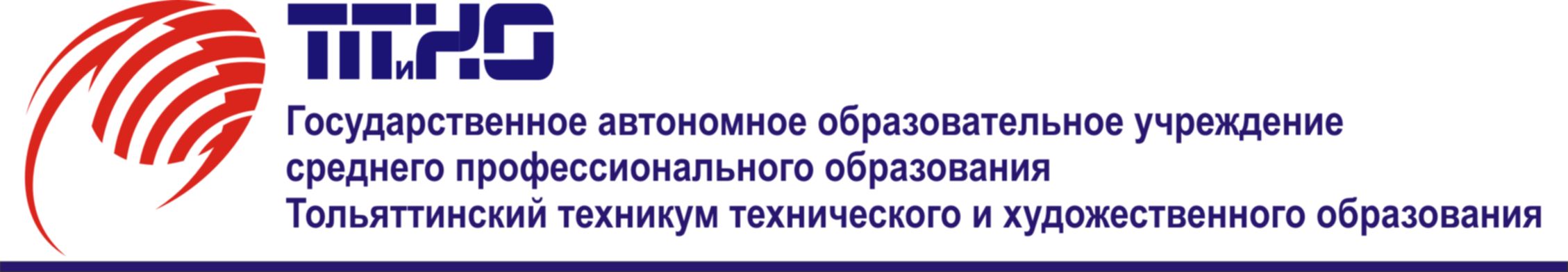 МЕТОДИЧЕСКАЯ РЕКОМЕНДАЦИЯ ДЛЯ ПРПОДАВАТЕЛЯСБОРНИК ЛОГИЧЕСКИХ КАРТ ОБРАЗОВАТЕЛЬНЫХ ТЕХНОЛОГИЙ (концепция методологии образовательного процесса для реализации рабочих программ общеобразовательных дисциплин «Обществознание» и «История»)Составлено преподавателем по общеобразовательным дисциплинам «Обществознание» и «История»: Смолъяниновой Александрой Николаевнойг.о.Тольятти, 2014 г. СОДЕРЖАНИЕПОЯСНИТЕЛЬНАЯ ЗАПИСКАСогласно п.3 ст.33 Федерального закона «Об образовании в РФ», «…к обучающимся, в зависимости от уровня осваиваемой образовательной программы, формы обучения, режима пребывания в образовательной организации относятся лица (студенты), осваивающие образовательные программы среднего профессионального образования, программы бакалавриата, программы специалитета или программы магистратуры». Однако, вхождение юношей и девушек (15-17лет) в роль студента затруднено готовностью молодых людей к самостоятельной деятельности, по причине социальных и психологических особенностей данного возраста Студенты данного возраста успешно решают сложные вопросы как теоретического, так и практического характера. Для познавательной деятельности студентов характерны такие действия, как осознание целей, полимотивированность, ведущими мотивами становятся познавательные и социальные ситуации, избирательность учебных действий, предпочтительны самостоятельные формы занятий, групповое сотрудничество, позиция учителя – консультант, вхождение в реальность знаковых систем языка.По новым федеральным государственным образовательным стандартам преподаватель обязан обеспечить качество образовательного процесса, используя набор современных образовательных технологий. Принципиальное отличие нового стандарта в том, что в его основу положены не предметные, а ценностные ориентиры. В качестве ключевого понятия современного образования выдвигается понятие компетенций и их формирование заявлено в качестве одной из главных целей профессионального обучения.Для реализации рабочих программ по общеобразовательным дисциплинам «Обществознание» и «История» преподаватель применяет концепцию методологии образовательного процесса. В основе данной концепции  методологии определены (всеобщий уровень) технология модульного обучения и методы (словесные, наглядные, практические, по типу познавательной деятельности, стимулирования и мотивации, методы контроля). Технология всеобщего уровня концепции организации образовательного процесса с технологиями частного уровня (оперативными) связаны через общий уровень: технологию поэтапной организации умственных действий,  технологию адаптивного обучения, технологию программирования и личностно - деятельностный подход. По доминированию целей и задач преподаватель использует технологии частного уровня (оперативные технологии) такие, как технология развития критического мышления, технология проблемно-диалогического обучения, технология информационно-коммуникативного обучения, технология проектной деятельности, технология на основе игровых методов, технология на основе методов исследования, технология составления логических карт. Основанием такого выбора является  повышение эффективности образовательного процесса.  В данном сборнике логических карт современных образовательных технологий представлены логические карты, где даны алгоритм использования технологий, принципы адаптивности технологии к образовательному процессу,  основные направления деятельности студента и преподавателя.Цель составления сборника: Моделирование концепции организации образовательного процесса и диагностика рефлексии студентов для определения оптимального набора образовательных технологий.Задачи:Анализ результатов диагностики по выборке образовательных технологий.Определение альтернативных предложений по совершенствованию образовательного процесса.Разработка алгоритма использования образовательных технологий в учебном процессе для создания пространства взаимодействия студентов друг с другом и преподавателем.Обеспечение образовательного процесса всеми необходимыми ресурсами.Пространство реализации концепции описана в разделе «Концепция методологии образовательного процесса по рабочим программам общеобразовательных дисциплин «Обществознание» и «История». Формулирование концепции методологии образовательного процесса основано на диагностике показателей рефлексии студентов и преподавателя за период 2011-2014 годы.1.КОНЦЕПЦИЯ МЕТОДОЛОГИИ ОБРАЗОВАТЕЛЬНОГО ПРОЦЕССА ДЛЯ РЕАЛИЗАЦИИ РАБОЧИХ ПРОГРАММ ОБЩЕОБРАЗОВАТЕЛЬНЫХ ДИСЦИПЛИН «ОБЩЕСТВОЗНАНИЕ» И «ИСТОРИЯ»Концепция методологии образовательного процесса  рассматривает организацию  самостоятельной деятельности студентов как ведущую. Деятельность определяется активным взаимодействием студента с окружающей действительностью, в ходе которого он выступает как субъект, целенаправленно воздействующий на объект и удовлетворяющий таким образом свои  потребности. Для  сферы  образования  ведущими  видами  деятельности являются:  научная,  практическая,  учебная  и деловой игры.   Организовать  образовательный процесс для преподавателя означает упорядочить ее в целостную систему с четко  определенными  характеристиками,  логической  структурой  и процессом  ее осуществления. Логическая  структура  данной концепции методологии включает  в себя взаимосвязанные компоненты:  субъект носитель предметно-практической деятельности и познания (преподаватель, студент или группа по специальности) источник активности, направленный на объект;объект противостоит субъекту в его предметно-практической и познавательной деятельности,  не тождественен объективной реальности и выступает как та ее часть, которая находится во взаимодействии с субъектом; предмет изучает деятельность как всеобщий способ существования человека и его как действующее существо: человеческая деятельность охватывает материально-практические, интеллектуальные, духовные операции; внешние и внутренние процессы; процесс познания как человеческое поведение;   человек раскрывает свое особое место в мире и стремиться утвердиться; технологии и методы в процессе организации образовательного процесса используются по ситуации, в зависимости от интереса студентов к объекту исследования,  интегрируются в концепцию методологии преподавателя;результат определяется качеством результата образовательного процесса, рефлексией студентов и преподавателя, их взаимодействием на уровне субъект-субъект.Преподаватель в основе концепции методологии образовательного процесса  закладывает всеобщую технологию модульного обучения и методы (словесные, наглядные, практические, по типу познавательной деятельности, стимулирования и мотивации, методы контроля). Технология всеобщего уровня концепции методологии с технологиями частного уровня (оперативными) связаны через общий уровень: технологию поэтапной организации умственных действий,  технологию адаптированного обучения, технологию программирования и личностно - деятельностный подход. По доминированию целей и задач преподаватель использует технологии частного уровня:  как оперативные технологии: технология развития критического мышления, технология проблемно-диалогического обучения, технология информационно-коммуникационного обучения, технология проектной деятельности, технология  на основе игровых методов, технология на основе методов исследования.Принципы и идеология концепции: методологический подход в разработке учебно-методического материала для образовательного процесса; структурирование знаний, навыков и умений студентов, установление циклов освоения модулей по нормам времени, корректировка информационного пространства для изучения тем общеобразовательных дисциплин;эффективность промежуточного и заключительного контроля; расширение мировоззрения студентов, формирование критического и креативного мышления; ценностная оценка количественных характеристик, которые выражаются числом, качественные - эвристическими формами, которые сводятся к числовым выражениям.Ожидаемый результат по данной концепции методологии организации образовательного процесса:А) развитие общих компетенций:ОК  2. Организовывать собственную деятельность, исходя из цели и способов её достижения, определенных руководителем.ОК   3. Анализировать рабочую ситуацию, осуществлять текущий и итоговый контроль, оценку и коррекцию собственной деятельности, нести ответственность за результаты своей работы.ОК 4. Осуществлять поиск информации, необходимой для эффективного выполнения профессиональных задач. ОК   6. Работать в команде, эффективно общаться с коллегами, руководством, клиентами.ОК 7. Исполнять воинскую обязанность, в том числе с применением полученных профессиональных знаний (для юношей).Б) формирование мотивов:интерес к самому процессу учения;стремление к получению новой информации;потребность в саморазвитии;потребность в достижении успеха, в достижении социального и материального благополучия;понимание социально-экономических процессов, происходящих в России, патриотическое отношение к своей малой родине.Визуально структуру концепции методологии образовательного процесса по рабочим программам общеобразовательных дисциплин «Обществознание» и «История» преподаватель представляет в виде следующей структурно-логической схемы:Рисунок 1 Группируя и применяя образовательные технологии в концепцию методологии образовательного процесса, преподаватель основывается на педагогических показателях технологии: диагностичное целеполагание, результативность, экономичность, алгоритмируемость, проектируемость, целостность, управляемость, корректируемость, визуализация. В содержании разделов об частных технологиях приведены структурно-логические схемы интегрированного использования образовательных технологий как концепции методологии образовательного процесса преподавателя. В своей практике преподаватель использует следующие виды организации занятий:Информационная (информационно-разъяснительная) лекция - опора на монолог, репродуктивное мышление. Участвуя в данной форме обучения, студент не учится сомнению. Лекция с заранее запланированными ошибками. Этот тип занятия относится к разряду провокационных. Такой подход способствует развитию у студентов таких составляющих критического мышления, как умение не принимать на веру непроверенные факты и концепции, умение находить несоответствия в аргументации противоположной стороны и умение активно воспринимать информацию и ее нализировать. Семинар или практикум, занятие, на котором создается проблемная ситуация, осуществляется активизация поисковой, исследовательской деятельности, опора на творческое мышление. Важна подготовленность слушателей. Для успешности семинара предполагается три компонента: противоречия в вопросах изучения темы; наличие определенной базы знаний; решимость разобраться в проблемной задаче. Вовлечение в проблемную ситуацию является одним из мощнейших стимуляторов интереса к изучаемой теме. Студенты учатся умению анализировать сложившуюся ситуацию, действовать в ситуации неопределенности, решать проблему в группе, формулировать и обосновывать гипотезы, а также рассматривать альтернативные решения. Установочные, консультативные лекции. Такие занятия содержат потенциал для развития таких умений, входящих в сложное понятие критического мышления, как умение определять направление своей деятельности, умение планировать исследование, разрабатывать проекты и задавать вопросы. Приемы удержания внимания и интереса студентов во время проведения преподавателем занятия:Прямое включение (говорить «по делу», не использовать излишне обобщенные фразы). Экспрессия (использование неожиданных лексических средств, фразеологизмов). Неожиданность (предоставление неожиданной информации). Провокация (вызов реакции несогласия с представленной информацией). Гипербола (преувеличить значение информации, а затем — возвратиться к ней позже, но без преувеличений). Прогнозирование (опираясь на факты, нужно сделать прогноз событий, чтобы подчеркнуть необходимые ценностные ориентации, определенные интересы, требования). Сопоставление мнений «за» и «против» (ознакомить с мнениями «за» и «против», а затем — аргументация). Апелляция к авторитету (авторитет слушателей, авторитет опыта и науки). Сопереживание (увлекательное, подробное описание событий, обращенных к опыту слушателей). Внесение элементов неформальности (учитывая предмет речи, рассказать аудитории о собственных заблуждениях, предрассудках, ошибках и их последствиях). 1.1.ВСЕОБЩИЙ УРОВЕНЬ КОНЦЕПЦИИ МЕТОДОЛОГИИ ОБРАЗОВАТЕЛЬНОГО ПРОЦЕССА. ТЕХНОЛОГИЯ МОДУЛЬНОГО ОБУЧЕНИЯ.В рамках ФГОС СПО под модулем понимается целостный набор подлежащих освоению умений, знаний, отношений и опыта (компетенций), описанных в форме требований, которым должен соответствовать студент по завершению модуля, и представляющий составную часть более общей функции. Студент в ходе обучения должен приобрести практический опыт, который опирается на комплексно осваиваемые умения и знания. Эта последовательность приоритетов зафиксирована в тексте ФГОС СПО в разделе, описывающем требования к структуре и содержанию основной профессиональной образовательной программы (ОПОП). Обучение, основанное на компетенциях, наиболее эффективно реализуется в форме модульных программ. Для обеспечения федерального государственного образовательного стандарта в образовательном процессе, используя современные образовательные технологии, преподавателем разработаны рабочие программы по общеобразовательным дисциплинам «История», «Обществознание». Сущность технологии модульного обучения, которое является основой для разработки рабочих программ, состоит в организации образовательной деятельности студента, который самостоятельно (получая консультацию от экспертов и преподавателя) достигает конкретных целей в процессе работы с модулем. В состав модулей входят крупные блоки учебного содержания, целевые планы действий преподавателя для реализации образовательной программы, методические рекомендации преподавателю для достижения комплексной дидактической цели, банк информации, методические рекомендации для студентов по достижению дидактических целей и овладение умениями целеполагания, планирования, организации, самоконтроля и самооценке. Применение технологии модульного обучения позволяет перевести обучение на субъектно-субъектную основу.  Модули рабочих программ общеобразовательных дисциплин «Обществознание» и «История» содержат следующие принципы:Смысловая завершенность, операционная обособленность. Наличие структуры модуля, внутри которого имеются все компоненты учебного цикла от дидактической цели до методики контрольно-оценочных процедур (см. таблицы 1 и 2). Междисциплинарный характер модулей.Наличие рекомендаций по освоению модуля с учетом интегративного вида различных работ: с преподавателями, в учебной группе, индивидуально. Такому подходу способствует использование преподавателем современные образовательные технологии и сотрудничество с другими преподавателями, выполнение студентами заданий и освоение общих компетенций, карты диагностики рефлексии студентов и преподавателя.Сопровождение модуля перечнем учебной литературы и специальной литературы с указанием изданийТаблица 1Характеристика структуры рабочей программы по специальностям технического профиля:Таблица 2Характеристика структуры рабочей программы по специальностям технического профиля:Таблица 3Характеристика структуры рабочей программы по специальностям технического профиля:Формы обучения технологии модульного обучения:лекция-консультация;лекция-пресс-конференция;проблемная лекция;проблемный семинар;семинар с использованием метода конкретных ситуаций;самостоятельная работа.Методы обучения:решение ситуационных задач;презентационный метод;самостоятельная работа;консультация;индивидуальная работа.1.2. ОБЩИЙ УРОВЕНЬ КОНЦЕПЦИИ МЕТОДОЛОГИИ ОБРАЗОВАТЕЛЬНОГО ПРОЦЕССА1.2.1.ТЕХНОЛОГИЯ АДАПТИВНОГО ОБУЧЕНИЯЦель технологии адаптивного обучения заключается в обучении приемам самостоятельной работы, самоконтроля, исследовательской деятельности. На этой основе проходит  формирование общих компетенций и максимальной адаптации учебного процесса к индивидуальным особенностям студентов. Основная сущность технологии заключается в одновременной работе преподавателя:управление самостоятельной работой всех студентов;работа индивидуально;осуществление учета и реализации индивидуальных особенностей и возможностей студентов;максимальное включение всех студентов в индивидуальную самостоятельную работу.Технология адаптивного обучения является разновидностью технологии дифференцированного обучения. Технология адаптивного обучения предполагает гибкую систему организации занятий с учетом индивидуальных особенностей студентов.  В рамках концепции методологии образовательного процесса предлагаются следующие формы занятий: классно-урочная (лекции, наглядно-иллюстрационная беседа, консультация, практическая работа, комбинированный); индивидуальная и групповая (триада или квартет выполняет подготовку семинара или презентации темы практической, определение проблемных зон);дальтон-план (система занятий по индивидуальному заданию в режиме свободного графика на основе самостоятельной работы).;кейс-технология (дистанционное обучение по учебно-методическому комплексу)  Формы обучения: лекция-беседа, лекция-диалог, лекция с использованием кейс-метода, семинар с использованием эвристического метода, семинар с использованием метода конкретной ситуации.Методы обучения: защита портфолио, моделирование, кейс-метод.При использовании технологии адаптивного обучения преподаватель работает со всей группой (сообщает информацию, объясняет, показывает, тренирует и т. д.) и индивидуально (управляет самостоятельной работой студентов, осуществляет контроль и т.д.). Деятельность студентов совершается совместно с преподавателем по плану или индивидуальному графику.Применение технологии адаптивного обучения обуславливает необходимость проявления студентом активной самостоятельной деятельности:  чтение обязательной и дополнительной литературы, реферативная работа, решение задач различного уровня сложности, выполнение практических и проектно-исследовательских работ, индивидуальная работа. Технология адаптивного обучения предполагает осуществление контроля всех видов: контроль преподавателя, самоконтроль студента, контроль с использованием технических средств или контрольно-измерительного материала и шкал. Процесс обучения при рассматриваемой технологии может быть представлен следующим алгоритмом:Объяснение преподавателем учебного материала (объяснение нового материала может занимать все занятие или его часть, могут использоваться технологии и методы для развития общих компетенций). Групповая или индивидуальная работа преподавателя со студентами на фоне самостоятельно занимающейся группы; Организация обучения в вариационных парах создает комфортную обстановку и ситуацию успеха, которые стимулируют познавательный интерес студентов и способствуют развитию у них учебных и коммуникативных умений и навыков.Самостоятельная работа студентов в аудитории.Самостоятельная работа студентов за пределами аудитории.1.2.2.ТЕХНОЛОГИЯ ПРОГРАММИРОВАННОГО ОБУЧЕНИЯТехнология программированного обучения — это технология самостоятельного индивидуального или в малой группе (триада, квартет) обучения по дальтон-плану, согласно календарно-тематическому плану. Календарно-тематический план предписывает последовательность действий по овладению определенной дидактической единицей знаний и общих компетенций, определенных федеральным государственным образовательным стандартом в рабочих программах общеобразовательных дисциплин по «Истории» и «Обществознанию».Согласно разработанному календарно-тематическому плану и рабочей программе (на основе модульной технологии), при наличии  специальных средств (учебника, дополнительной информации, интернет- ресурсов, персонального компьютера, методического обеспечения, электронной библиотеки и др.), студент обязан выполнить задания. Технология обеспечивает студенту возможность осуществления обучения с учетом индивидуальных особенностей (темп обучения, особенностью личности студента, трудовая занятость, социально-экономический статус студента).В данной концепции методологии используется принцип разветвленного программирования работы со студентами.  Дифференциация студентов проходит по уровню сложности выполнения ими заданий, поэтому актуально рассматривать такие формы организации обучения студентов, как классно-урочная, индивидуальная и дальтон-план. Характерные черты технологии программированного обучения:определение задания студенту, которое интегрирует учебный материал модулей рабочей программы;переход от простого задания к выполнению сложного, включая систему инструкции для усвоения тем модулей рабочей программы;определение информационного поля и правил самостоятельной работы студента в аудитории и внеаудиторного занятий;фиксирование результатов выполнения самостоятельной работы и представление интеллектуального продукта определенны преподавателем в виде форм: отчет, презентация, структурно-логическая схема, логическая сетка, таблица анализа, доклад, индивидуальная работа, реферат, проект, портфолио, результаты анализа эмпирического исследования. В зависимости  от применения частных образовательных технологий, в учебном процессе преподавателем используются принципы  смешанных технологий программированного обучения: Шеффилдская и Блочная. Так преподавателем, из Шеффилдской технологии был взят принцип деления модуля на дидактические цели и задачи, которые достигаются посредством предложения преподавателем новой темы студенту, самостоятельно изучающего вопросы учебного материала. В зависимости от дидактической цели преподаватель определяет форму представления интеллектуальной деятельности студентов: реферат, презентация, сообщение, практическая работа, логическая сетка (цепь, карта), аналитическая таблица.Основу блочной технологии программированного обучения составляет гибкая программа, учитывающая разнообразие действий, определяющих процесс учения. Она обеспечивает студентами выполнение разнообразных интеллектуальных операций и оперативное использование приобретаемых знаний при решении определенных задач. Преподаватель использует специально выбранные образовательные технологии: технология составления логических карт, технология, основанная на проблемно-диалогическом обучении, технология информационно- коммуникационная, технология, основанная на методах исследовании, технология развития критического мышления.   Эта работа предполагает выполнение различных умственных действий (обобщения, доказательства, объяснения, проверки), обогащающих объем знаний и умений студентов.1.2.3. ТЕХНОЛОГИЯ ПОЭТАПНОГО ФОРМИРОВАНИЯ УМСТВЕННЫХ ДЕЙСТВИЙВ ходе практической деятельности у человека формируется ориентировочная основа как система представлений о цели, плане и средствах осуществления действия. То есть, для выполнения действия человек должен знать, что при этом произойдет, на какие аспекты происходящего необходимо обратить внимание, чтобы не выпустить из-под контроля главное. Эти положения составляют основу теории обучения как поэтапного формирования умственных действий. Согласно данной теории технология обучения строится в соответствии с ориентировочной основой выполнения действия, которое должно быть усвоено обучаемым. Цикл усвоения состоит из этапов:Первый этап предполагает актуализацию соответствующей мотивации студента.Второй этап связан с осознанием схемы ориентировочной основы деятельности (действия). Студенты предварительно знакомятся с характером деятельности, условиями и последовательностью ориентировочных, исполнительных и контрольных действий. Преподавателем выделяется три типа ориентировок:• конкретный образец (например, показ) или описание действия без указаний о методике его выполнения (неполная система ориентировок);• полные и подробные указания о правильном выполнении действия;• ориентировочная основа действия создается обучаемыми самостоятельно на основе полученного знания.Третий этап — выполнение задания путем построения логических цепочек, логических карт, структурно-логических схем, логических сеток и другое.  На этом этапе от студента требуется провести мониторинг информации, синтезировать информацию и рассказать о совершаемых ими операциях.Четвертый этап — внешнеречевой, когда студентом происходит  обобщение, автоматизация действий. Необходимость в ориентировочной основе действия (инструкции) отпадает, так как ее роль выполняет внешняя речь обучаемого.Пятый этап связан с переходом действия во внутренний (умственный) план действия.Управление процессом обучения, согласно данной теории, происходит путем смены названных этапов и осуществления контроля со стороны преподавателя. Преподаватель, создавая условия для работы студента в индивидуальном темпе, сокращает время формирования умений и навыков за счет показа образца. Для оценки рефлексии студента преподаватель использует шкалу контроля качества выполнения отдельных операций и результата. Для нейтрализации недостатков технологии поэтапного формирования умственных действий (формирование у студентов стереотипных мыслительных и моторных действий в ущерб развитию их творческого потенциала) преподаватель использует современные образовательные технологии: технология развития критического мышления, технология разработки логических карт, технология проблемно-диалогического обучения, технология, основанная на игровых методах.1.2.4. ЛИЧНОСТНО- ДЕЯТЕЛЬНОСТНЫЙ ПОДХОД. Личностно- деятельностный подход при организации современного образовательного процесса предполагает:в центре обучения находится группа студентов или личность студента;согласно дидактической задаче, исходя из знаний и умений, преподаватель определяет учебную цель и формирует образовательный процесс в целях развития общих компетенций; цель занятий при реализации принципов концепции методологии образовательного процесса  и личностно-деятельного подхода формулируется с позиции интеграции требований федерального государственного образовательного стандарта, целей преподавателя и групповых интересов студентов или индивидуальному плану со студентом;личностные достижения студента оцениваются на этапе промежуточного и итогового результата.Личностные достижения связываются с уровнем компетентности студента, когда он участвует в образовательном процессе. Компетенции студентов в личностно-деятельностной технологии преподаватель представляет в следующем аспекте: ценностно-смысловая компетенция (мировоззрение, ценностные ориентиры студента, механизмы самоопределения в ситуациях, уметь принимать решения);учебно-познавательная компетенция (элементы логической деятельности, целеполагание, планирование, анализ, самооценка, приемы решения учебно-познавательных проблем,  формулирование вопросов, получение причины явлений, обозначение свое отношение к изучаемой проблеме, постановка познавательных задач и гипотез, формулирование выводов, представление аудитории интеллектуального труда); социокультурная компетенция (познание в области национальной и общечеловеческой культуры, духовно-нравственные основы жизни человечества, понимание культурологических основ семейных, социальных, общественных явлений и традиций, определение ролей науки и религии в жизни общества);коммуникативная компетенция (знание способов взаимодействия с людьми, навыки работы в группе, владение социальными ролями, видами речевой деятельности (монолог, диалог, чтение, письмо); информационная компетенция (владение навыками поиска, анализа и отбора необходимой информации, ее преобразование, сохранение и передача, владение современными информационными технологиями); здоровьесберегающая компетенция (знание и использование в жизни способов физического, духовного и интеллектуального саморазвития, эмоциональной саморегуляции, экологической культуры отношений с людьми, способов безопасной жизнедеятельности).Организация учебной деятельности происходит путем акцентирования интересов и ориентации на постановку и решение конкретных задач самим студентом. Личностно-деятельностный подход с позиции студента предполагает создание условий личностного роста, формирование активности, готовности к учебной деятельности, предполагает единство внешних и внутренних мотивов, стремление к сотрудничеству с другими сокурсниками и преподавателем. В обучении ставится и решается основная задача образования - создание условий развития гармоничной, нравственной и социально активной личности. С учетом требований ФГОС рефлексия преподавателя в процессе реализации принципов личностно- деятельностного подхода следующая: стимулирование познавательных интересов студентов при помощи содержания учебного материала, что обеспечивает новизну содержания учебного материала;стимулирование познавательных интересов за счет организации самостоятельной деятельности студентов, что обеспечивает создание условий для решения задач; активизация познавательных интересов студентов, что способствует раскрытие их возможностей при выполнении самостоятельной работы или участие в групповой работе.2. ЛОГИЧЕСКИЕ КАРТЫ  СОВРЕМЕННЫХ ОБРАЗОВАТЕЛЬНЫХ ТЕХНОЛОГИЙ ИЗ ГРУППЫ ТЕХНОЛИГИИ АКТИВНОГО ОБУЧЕНИЯ ПО РАБОЧИМ ПРОГРАММАМ ОБЩЕОБРАЗОВАТЕЛЬНЫХ ДИСЦИПЛИН «ОБЩЕСТВОЗНАНИЕ» И «ИСТОРИЯ» 2.1.ЛОГИЧЕСКАЯ КАРТА ОБРАЗОВАТЕЛЬНОЙ ТЕХНОЛОГИИРАЗВИТИЯ КРИТИЧЕСКОГО МЫШЛЕНИЯ с учетом модульной структуры рабочих программ  общеобразовательных дисциплин «Обществознание» и «История»Критическое мышление – это способность анализировать информацию с позиции логики, применять полученные результаты к стандартам и нестандартным ситуациям, вопросам и проблемам. Критическое мышление – это способность ставить новые вопросы, вырабатывать разнообразные аргументы, принимать независимые продуманные решения. .Технология развития критического мышления относится к технологиям активного обучения. Данная технология подразумевает следование определенным коммуникативным и поведенческим условиям: уважение к личности студента, принятие разных точек зрения, учет индивидуального стиля учебной деятельности, готовность идти на оправданный риск. Визуально процесс применения технологии преподаватель представляет в виде структурно-логической схемы на рисунке 2.Рисунок 2Технологию целесообразно применять при различных формах организации образовательной  деятельности студента: практикум, семинар, практическая работа, самостоятельная работа в аудитории, проектно-исследовательская работа. Преподавателем предлагается алгоритм самоанализа и самооценки в методической рекомендации путем обозначения критериев оценки, мотивационного механизма и объема выполненного. Технологию развития критического мышления актуально применять на занятия общеобразовательных дисциплин «Обществознание» и «История», так как у студентов формируются следующие общие компетенции:ОК  2. Организовывать собственную деятельность, исходя из цели и способов её достижения, определенных руководителем.ОК   3. Анализировать рабочую ситуацию, осуществлять текущий и итоговый контроль, оценку и коррекцию собственной деятельности, нести ответственность за результаты своей работы.ОК 4. Осуществлять поиск информации, необходимой для эффективного выполнения профессиональных задач. ОК   6. Работать в команде, эффективно общаться с коллегами, руководством, клиентами.ОК 7. Исполнять воинскую обязанность, в том числе с применением полученных профессиональных знаний (для юношей).Ожидаемый результат технологии развития критического мышления определяет показатели качества образовательного процесса. Показатели результатов использования образовательной технологии по общим компетенциям представлены преподавателем в таблице 3. Таблица 32.2. ЛОГИЧЕСКАЯ КАРТА ОБРАЗОВАТЕЛЬНОЙ ТЕХНОЛОГИИНА ОСНОВЕ МЕТОДОВ ИССЛЕДОВАНИЯ с учетом модульной структуры рабочих программ  общеобразовательных дисциплин «Обществознание» и «История»Технология обучения на основе методов исследования относится к группе технологий активного обучения. Используя технологию  обучения на основе учебных задач и ситуаций, преподаватель становится в роли консультанта. Для студентов информация становится средством для получения новых знаний и умений: систематизация, моделирование, разработка решения проблемы. При использовании данной технологии необходимо учитывать экологию человеческих отношений.   Обучение на основе методов исследования – это предложение преподавателем на занятии процесса имитации среды через ситуацию (задачу) или теоретически определенную проблемную зону, которое направлено на мотивацию деятельности студентов в расширении своего мировоззрения и получение новых знаний и умений. Метод — путь исследования, способ достижения какой-либо цели, решения конкретных задач. Это совокупность инструментов практического или теоретического освоения действительности. Система методов исследования определяется исходной концепцией исследователя: его представлениями о сущности и структуре изучаемого, общей методологической ориентации, целей и задач конкретного исследования. Технологию обучения на основе методов исследования целесообразно применять при таких формах организации образовательной  деятельности студента, как практическое занятие, самостоятельная работа в аудитории, проектно-исследовательская работа. Преподавателем предлагается модели систем, задачи или ситуации.  Технология обучения на основе методов исследования происходит на анализе конкретной ситуации, что  направляет студента на детальное исследование реальной или искусственной обстановки, выполняемое для того, чтобы выявить ее характерные свойства. Эта технология развивает аналитическое мышление, системный подход к решению проблемы, позволяет выделять варианты правильных и ошибочных решений, выбирать критерии нахождения оптимального решения, принимать коллективные решения, устранять барьеры в сотрудничестве и причины конфликтов. Технология на основе методов исследования относится к технологиям активного обучения. Визуально процесс применения технологии преподаватель представляет в виде структурно-логической схемы на рисунке 3.Рисунок 3.Технологию обучения на основе учебных задач и ситуаций актуально применять на занятия общеобразовательных дисциплин «Обществознание» и «История», так как у студентов формируются следующие общие компетенции:ОК  2. Организовывать собственную деятельность, исходя из цели и способов её достижения, определенных руководителем.ОК   3. Анализировать рабочую ситуацию, осуществлять текущий и итоговый контроль, оценку и коррекцию собственной деятельности, нести ответственность за результаты своей работы.ОК 4. Осуществлять поиск информации, необходимой для эффективного выполнения профессиональных задач. ОК   6. Работать в команде, эффективно общаться с коллегами, руководством, клиентами.ОК 7. Исполнять воинскую обязанность, в том числе с применением полученных профессиональных знаний (для юношей).Ожидаемый результат технологии развития на основе методов исследования определяет показатели качества образовательного процесса. Показатели результатов использования образовательной технологии по общим компетенциям представлены преподавателем в таблице 4. Таблица 42.3.ЛОГИЧЕСКАЯ КАРТА ОБРАЗОВАТЕЛЬНОЙ ТЕХНОЛОГИИИНФОРМАЦИОННО-КОММУНИКАТИВНОГО ОБУЧЕНИЯ с учетом модульной структуры рабочих программ  общеобразовательных дисциплин «Обществознание» и «История»Технология информационно-коммуникационного обучения позволяет собирать, обрабатывать, хранить, распространять, отображать различного рода информацию и с помощью электронных средств коммуникации осуществлять взаимодействие людей, территориально удаленных друг от друга.Основным средством технологии информационно-коммуникационного обучения является персональный компьютер, возможности которого определяются установленным на нем программным обеспечением. Основными категориями программных средств являются системные программы, прикладные программы и инструментальные средства для разработки программного обеспечения. Технологию целесообразно применять при различных формах организации образовательной  деятельности студента: семинар, практическая работа, самостоятельная работа в аудитории, проектно-исследовательская работа. Преподавателем предлагается алгоритм самоанализа и самооценки в методической рекомендации путем обозначения критериев оценки, мотивационного механизма и объема выполненного. Технология на основе методов исследования относится к технологиям активного обучения.  Визуально процесс применения технологии преподаватель представляет в виде структурно-логической схемы на рисунке 4.Рисунок 4.Технологию информационно-коммуникативного обучения актуально применять на занятиях общеобразовательных дисциплин «Обществознание» и «Истории», так как у студентов формируются следующие общие компетенции:ОК  2. Организовывать собственную деятельность, исходя из цели и способов её достижения, определенных руководителем.ОК   3. Анализировать рабочую ситуацию, осуществлять текущий и итоговый контроль, оценку и коррекцию собственной деятельности, нести ответственность за результаты своей работы.ОК 4. Осуществлять поиск информации, необходимой для эффективного выполнения профессиональных задач. ОК   6. Работать в команде, эффективно общаться с коллегами, руководством, клиентами.ОК 7. Исполнять воинскую обязанность, в том числе с применением полученных профессиональных знаний (для юношей).Ожидаемый результат технологии развития информационно-коммуникационного обучения определяет показатели качества образовательного процесса. Показатели результатов использования образовательной технологии по общим компетенциям представлены преподавателем в таблице 5. Таблица 52.4.ЛОГИЧЕСКАЯ КАРТА ОБРАЗОВАТЕЛЬНОЙ ТЕХНОЛОГИИПРОЕКТНОЙ ДЕЯТЕЛЬНОСТИс учетом модульной структуры рабочих программ  общеобразовательных дисциплин «Обществознание» и «История»Технология проектной деятельности разработана на основе метода учебного проекта (из группы методов личностно ориентированных технологий).  Технология проектной деятельности направлена на организацию самостоятельной работы внеаудиторных занятий, интегрирующая в себе проблемный подход, групповые методы, рефлексивные, презентативные, исследовательские, поисковые и прочие подходы.. Организация проектной деятельности студентов может быть представлена в виде следующей таблицы:определение актуальности и значимости темы;наличие гипотезы, цели и задачиполнота раскрытия темы;оригинальность решения проблемы;качество выполнения продукта;этапы исследования.выводы.web-сайт;анализ данных социологического опроса;бизнес-план;видеоклип;электронный журнал;модель;музыкальное произведение;мультимедийный продукт;пакет рекомендаций;прогноз;публикация;рекламный проспект;сравнительно-сопоставительный анализ;статья;сценарий;виртуальная экскурсияТехнология проектной деятельности относится к технологиям активного обучения. Визуально процесс применения технологии преподаватель представляет в виде структурно-логической схемы на рисунке 5.Рисунок 5.Технологию проектной деятельности актуально применять на занятиях общеобразовательных дисциплин «Обществознание» и «Истории», так как у студентов формируются следующие общие компетенции:ОК  2. Организовывать собственную деятельность, исходя из цели и способов её достижения, определенных руководителем.ОК   3. Анализировать рабочую ситуацию, осуществлять текущий и итоговый контроль, оценку и коррекцию собственной деятельности, нести ответственность за результаты своей работы.ОК 4. Осуществлять поиск информации, необходимой для эффективного выполнения профессиональных задач. ОК   6. Работать в команде, эффективно общаться с коллегами, руководством, клиентами.ОК 7. Исполнять воинскую обязанность, в том числе с применением полученных профессиональных знаний (для юношей).Ожидаемый результат технологии проектной деятельности определяет показатели качества образовательного процесса. Показатели результатов использования образовательной технологии по общим компетенциям представлены преподавателем в таблице 6. Таблица 62.5.ЛОГИЧЕСКАЯ КАРТА ОБРАЗОВАТЕЛЬНОЙ ТЕХНОЛОГИИНА ОСНОВЕ ИГРОВЫХ МЕТОДОВ с учетом модульной структуры рабочих программ  общеобразовательных дисциплин «Обществознание» и «История»Технология имитационной игры – «деловые игры» реализуется в образовательном процессе через игровую модель. Наиболее лучше имитировать деловую ситуацию возможно через кейс-метод или практический метод. Кейс представляет собой описание конкретной реальной ситуации, подготовленное по определенному формату и предназначенное для обучения студентов анализу разных видов информации, ее обобщению, навыкам формулирования проблемы и выработки возможных вариантов ее решения в соответствии с установленными критериями. Преподавателем предлагается алгоритм самоанализа и самооценки в методической рекомендации путем обозначения ситуации, эмоционального настроения, критериев оценки, мотивационного механизма и объема выполненного. Технология на основе игровых методов относится к технологиям активного обучения. Визуально процесс применения технологии преподаватель представляет в виде структурно-логической схемы на рисунке 6.Рисунок 6.Технологию информационно-коммуникативного обучения актуально применять на занятиях общеобразовательных дисциплин «Обществознание» и «Истории», так как у студентов формируются следующие общие компетенции:ОК  2. Организовывать собственную деятельность, исходя из цели и способов её достижения, определенных руководителем.ОК   3. Анализировать рабочую ситуацию, осуществлять текущий и итоговый контроль, оценку и коррекцию собственной деятельности, нести ответственность за результаты своей работы.ОК 4. Осуществлять поиск информации, необходимой для эффективного выполнения профессиональных задач. ОК   6. Работать в команде, эффективно общаться с коллегами, руководством, клиентами.ОК 7. Исполнять воинскую обязанность, в том числе с применением полученных профессиональных знаний (для юношей).Ожидаемый результат технологии на основе игровых методов определяет показатели качества образовательного процесса. Показатели результатов использования образовательной технологии по общим компетенциям представлены преподавателем в таблице 7. Таблица 7:2.6.ЛОГИЧЕСКАЯ КАРТА ОБРАЗОВАТЕЛЬНОЙ ТЕХНОЛОГИИПРОБЛЕМНО-ДИАЛОГИЧЕСКОГО ОБУЧЕНИЯ с учетом модульной структуры рабочих программ  общеобразовательных дисциплин «Обществознание» и «История»Проблемно-диалогическое обучение – тип обучения, обеспечивающий творческое усвоение знаний студентами посредством специально организованного диалога.  .Технология проблемно-диалогического обучения относится к технологиям активного обучения. Визуально процесс применения технологии преподаватель представляет в виде структурно-логической схемы на рисунке 7.Рисунок 7Технологию информационно-коммуникативного обучения актуально применять на занятиях общеобразовательных дисциплин «Обществознание» и «Истории», так как у студентов формируются следующие общие компетенции:ОК  2. Организовывать собственную деятельность, исходя из цели и способов её достижения, определенных руководителем.ОК   3. Анализировать рабочую ситуацию, осуществлять текущий и итоговый контроль, оценку и коррекцию собственной деятельности, нести ответственность за результаты своей работы.ОК 4. Осуществлять поиск информации, необходимой для эффективного выполнения профессиональных задач. ОК   6. Работать в команде, эффективно общаться с коллегами, руководством, клиентами.ОК 7. Исполнять воинскую обязанность, в том числе с применением полученных профессиональных знаний (для юношей).Ожидаемый результат технологии проектно-диалогического обучения определяет показатели качества образовательного процесса. Показатели результатов использования образовательной технологии по общим компетенциям представлены преподавателем в таблице 8. Таблица 82.7.ЛОГИЧЕСКАЯ КАРТА ОБРАЗОВАТЕЛЬНОЙ ТЕХНОЛОГИИСОСТАВЛЕНИЯ ЛОГИЧЕСКИХ КАРТс учетом модульной структуры рабочих программ  общеобразовательных дисциплин «Обществознание» и «История»Технология составление логических карт основана на методе интеллект-карты. Интеллект-карты представляют собой символы, интегрирующие графику и структурно-логические схемы для образного (визуального) представления информации о исследуемом объекте.   При  использовании данного метода преподаватель визуализирует процессы мышления студентов на анализ, синтез, дедукцию или индукцию.  Технология составления логических карт развивает у студентов  логико- креативные способности, улучшает работу памяти, объективно и содержательно представить материал по исследуемому объекту. Технологию составления логических карт актуально применять на занятиях общеобразовательных дисциплин «Обществознание» и «Истории», так как у студентов формируются следующие общие компетенции:ОК  2. Организовывать собственную деятельность, исходя из цели и способов её достижения, определенных руководителем.ОК   3. Анализировать рабочую ситуацию, осуществлять текущий и итоговый контроль, оценку и коррекцию собственной деятельности, нести ответственность за результаты своей работы.ОК 4. Осуществлять поиск информации, необходимой для эффективного выполнения профессиональных задач. ОК   6. Работать в команде, эффективно общаться с коллегами, руководством, клиентами.ОК 7. Исполнять воинскую обязанность, в том числе с применением полученных профессиональных знаний (для юношей).Ожидаемый результат технологии составления логических карт определяет показатели качества образовательного процесса. Показатели результатов использования образовательной технологии по общим компетенциям представлены преподавателем в таблице 9. Таблица 9Технология составления логических карт относится к технологиям активного обучения. Визуально процесс применения технологии преподаватель представляет в виде структурно-логической схемы на рисунке 8.Рисунок 8: 3. ЛОГИЧЕСКАЯ КАРТА ОЦЕНКИ РЕФЛЕКСИИ СТУДЕНТОВСовременный педагогический процесс ориентирован на становление человека, способного к самоопределению в различных ситуациях и умению применить знания и навыки в определенной сфере деятельности. Анализ учебных достижений студентов связан с контролем их знаний по общеобразовательным дисциплинам «История» и «Обществознание» посредством диагностики результатов. Таблица 10При выполнении задания студенты должны внимательно ознакомиться с бальной шкалой оценки, которые определены в таблице 11. На основании изученной информации студенты  определяют набор вопросов, составляют план своей самостоятельной работы. Практические работы содержат открытые вопросы. Структура предложения вопросов по конкретной теме практической работы содержит основные вопросы и дополнительные. Основные вопросы необходимо выполнить на 70-100 %:  оценка самостоятельной работы студента производиться за качество выполненной работы с учетом мотивационных баллов. Дополнительные вопросы определяют интерес обучающегося к историческому факту или артефакту и могут восполнить недостающие 40-30% для выполнения полностью задания практической работы.Таблица 11 Критерии оценки самостоятельной  работы №_:В таблице 12 представлены формы и методы контроля:Таблица 12На рисунке 9 представлена структурно-логическая схема системы контроля преподавателя по общеобразовательным дисциплинам «История» и «Обществознание»:Рисунок 9СПИСОК ИСПОЛЬЗУЕМОЙ ЛИТЕРАТУРЫЗакон РФ «Об образовании» в ред. ФЗ от 12.11.2012 N185-ФЗ/ Режим доступа: локальныйФедеральный государственный образовательный стандарт среднего профессионального образования [Электронный ресурс]/ www. adu.ru.  – 2010.-23 июля  Андрейченко З.М., Пономаренко В.В., Андрушко Е.В. Методические рекомендации по организации самостоятельной работы обучающихся [Электронный ресурс]/ Межрегиональный отраслевой ресурсный центр СКФО/СТАВРОПОЛЬ, 2012/Режим доступа: локальныйКолесникова И. А. Теория и практика модульного преобразования воспитательной среды образовательного учреждения: учебно-методическое пособие / под ред. академика РАО З. И. Васильевой. – СПб., 2009.Калуцкая Е.К. Современные образовательные технологии в образовательных учреждениях /Преподавание истории и обществознания в школе/ Кузнецк, 2013, с. 25-34Руденко И.В. Образовательные технологии в ВУЗе: учебное пособие Тольятти: ТГУ, 2011-280с.Современная энциклопедия [Электронный ресурс]/ www. dic.academic.ru. – 2010. – 9 августа Методические рекомендации: По анализу профессиональных компетенций и разработке модульных образовательных программ, основанных на компетенциях: методические рекомендации. – С-Пб, ГОУ ИПК СПО, 2010. – 63с. Чернова Ю.К., Щипанов В.В. Квалиметрическое проектирование образовательного процесса: методология и практика. Учебное пособие -М., 2002 – 250 с.Шамова Т.И. Даыденко Т.М., Шибанова Г.Н., Управление образовательными системами: учеб.пособие для студентов высших учебных заведений-М.-2008-384с.Артемова Т.Н. Технология проблемного обучения / Социальная сеть работников  образования nsportal.ru/ Режим доступа:.http://nsportal.ru/nachalnaya-shkola/obshchepedagogicheskie-tekhnologii/tekhnologiya-problemnogo-obucheniyaЕлесеева И.И. Современные технологии обучения и контроля знаний в системе среднего профессионального образования / Социальная сеть работников  образования nsportal.ru/ Режим доступа: http://nsportal.ru/vuz/pedagogicheskie-nauki/library/sovremennye-tehnologii-obucheniya-i-kontrolya-znaniy-v-sistemeИванова Е.Ю. Психолого-педагогические аспекты работы со студентами-первокурсниками в системе СПО/ Социальная сеть работников  образования nsportal.ru/ Режим доступа: http://nsportal.ru/shkola/klassnoe-rukovodstvo/library/psihologo-pedagogicheskie-aspekty-raboty-so-studentamiИгровые технологии как вид педагогических технологий/Научный журнал «Молодой ученый»/ Режим доступа: http://www.moluch.ru/conf/ped/archive/19/1084/Образовательная система «Школа 2100» http://www.school2100.ru/Тарутина Н.М. Методические рекомендации по организации и проведению самостоятельной работы обучающихся по дисциплинам и модулям/ Социальная сеть работников  образования nsportal.ru/ Режим доступа:.http://nsportal.ru/shkola/raznoe/library/metodicheskie-rekomendacii-po-organizacii-i-provedeniyu-samostoyatelnoy-rabotyПОЯСНИТЕЛЬНАЯ ЗАПИСКА31.КОНЦЕПЦИЯ МЕТОДОЛОГИИ ОБРАЗОВАТЕЛЬНОГО ПРОЦЕССА ДЛЯ РЕАЛИЗАЦИИ РАБОЧИХ ПРОГРАММ ОБЩЕОБРАЗОВАТЕЛЬНЫХ ДИСЦИПЛИН «ОБЩЕСТВОЗНАНИЕ» И «ИСТОРИЯ»41.1.ВСЕОБЩИЙ УРОВЕНЬ КОНЦЕПЦИИ МЕТОДОЛОГИИ ОБРАЗОВАТЕЛЬНОГО ПРОЦЕССА. ТЕХНОЛОГИЯ МОДУЛЬНОГО ОБУЧЕНИЯ71.2.ОБЩИЙ УРОВЕНЬ КОНЦЕПЦИИ МЕТОДОЛОГИИ ОБРАЗОВАТЕЛЬНОГО ПРОЦЕССА81.2.1ТЕХНОЛОГИЯ АДАПТИВНОГО ОБУЧЕНИЯ81.2.2.ТЕХНОЛОГИЯ ПРОГРАММИРОВАННОГО ОБУЧЕНИЯ91.2.3.ТЕХНОЛОГИЯ ПОЭТАПНОГО ФОРМИРОВАНИЯ УМСТВЕННЫХ ДЕЙСТВИЙ101.2.4.ЛИЧНОСТНО-ДЕЯТЕЛЬСТНЫЙ ПОДХОД112.ЛОГИЧЕСКИЕ КАРТЫ СОВРЕМЕННЫХ ОБРАЗОВАТЕЛЬНЫХ ТЕХНОЛОГИЙ ДЛЯ РЕАЛИЗАЦИИ РАБОЧИХ ПРОГРАММ ОБЩЕОБРАЗОВАТЕЛЬНЫХ ДИСЦИПЛИН «ОБЩЕСТВОЗНАНИЕ» И «ИСТОРИЯ»122.1.ЛОГИЧЕСКАЯ КАРТА ОБРАЗОВАТЕЛЬНОЙ ТЕХНОЛОГИИ РАЗВИТИЯ КРИТИЧЕСКОГО МЫШЛЕНИЯ 122.2.ЛОГИЧЕСКАЯ КАРТА ОБРАЗОВАТЕЛЬНОЙ ТЕХНОЛОГИИ НА ОСНОВЕ МЕТОДОВ ИССЛЕДОВАНИЯ162.3.ЛОГИЧЕСКАЯ КАРТА ОБРАЗОВАТЕЛЬНОЙ ТЕХНОЛОГИИ ИНФОРМАЦИОННО-КОММУНИКАТИВНОГО ОБУЧЕНИЯ202.4.ЛОГИЧЕСКАЯ КАРТА ОБРАЗОВАТЕЛЬНОЙ ТЕХНОЛОГИИ ПРОЕКТНОЙ ДЕЯТЕЛЬНОСТИ242.5.ЛОГИЧЕСКАЯ КАРТА ОБРАЗОВАТЕЛЬНОЙ ТЕХНОЛОГИИ НА ОСНОВЕ ИГРОВЫХ МЕТОДОВ292.6.ЛОГИЧЕСКАЯ КАРТА ОБРАЗОВАТЕЛЬНОЙ ТЕХНОЛОГИИ ПРОБЛЕМНО-ДИАЛОГИЧЕСКОГО ОБУЧЕНИЯ322.7.ЛОГИЧЕСКАЯ КАРТА ОБРАЗОВАТЕЛЬНОЙ ТЕХНОЛОГИИ СОСТАВЛЕНИЯ ЛОГИЧЕСКИХ КАРТ363ЛОГИЧЕСКАЯ КАРТА ТЕХНОЛОГИИ КОНТРОЛЯ: ОЦЕНКА РЕФЛЕКСИИ СТУДЕНТОВ40СПИСОК ИСПОЛЬЗУЕМОЙ ЛИТЕРАТУРЫ45Показатели результатов использования образовательной технологии по ОК при реализации рабочей программы общеобразовательной дисциплины «История» ОГСЭ 02.соответствие с основными компетенциямисоответствие с основными компетенциямисоответствие с основными компетенциямисоответствие с основными компетенциямисоответствие с основными компетенциямисоответствие с основными компетенциямиПоказатели результатов использования образовательной технологии по ОК при реализации рабочей программы общеобразовательной дисциплины «История» ОГСЭ 02.ОК2ОК3ОК4ОК6ОК7ОК8Модуль 1. Развитие СССР и его место в мире в 80-х годах ХХ века++++++Модуль 2. Россия и мир в конце XX - начале XXI века.++++++Показатели результатов использования образовательной технологии по ОК при реализации рабочей программы общеобразовательной дисциплины «Обществознание» ОДб01.05соответствие с основными компетенциямисоответствие с основными компетенциямисоответствие с основными компетенциямисоответствие с основными компетенциямисоответствие с основными компетенциямисоответствие с основными компетенциямиПоказатели результатов использования образовательной технологии по ОК при реализации рабочей программы общеобразовательной дисциплины «Обществознание» ОДб01.05ОК2ОК3ОК4ОК6ОК7Модуль 1. Основы философских и психологических знаний о человеке и обществе+++++Модуль 2. Социальные отношения+++++Модуль 3. Экономика+++++Модуль 4. Право+++++Модуль 5. Основы знаний о духовной культуре человека и общества+++++Модуль 6. Политика как общественное явление+++++Показатели результатов использования образовательной технологии по ОК при реализации рабочей программы общеобразовательной дисциплины «История» ОДб01.04соответствие с основными компетенциямисоответствие с основными компетенциямисоответствие с основными компетенциямисоответствие с основными компетенциямисоответствие с основными компетенциямисоответствие с основными компетенциямиПоказатели результатов использования образовательной технологии по ОК при реализации рабочей программы общеобразовательной дисциплины «История» ОДб01.04ОК2ОК3ОК4ОК6ОК7Модуль 1 Древнейшая стадия истории человечества++++Модуль 2. Цивилизации Древнего мира++++Модуль 3. Цивилизации Запада и Востока в средние века+++Модуль 4. История России с древнейших времён до конца XVII века+++Модуль 5. Россия в XVIII веке++++Модуль 6. Индустриальная цивилизация++++Модуль 7. Россия в XIX веке++++Модуль 8. Новейшая история+++++Модуль 9. Вторая мировая война+++++Модуль 10. Россия и мир на рубеже ХХ–XХI в.в.+++++ЦЕЛЬ ИСПОЛЬЗОВАНИЯ ТЕХНОЛОГИИОбеспечить развитие критического мышления посредством активного включения студента в образовательный процессИДЕОЛОГИЯ И ПРИНЦИПЫ ПРИМЕНЕНИЯ ТЕХНОЛОГИИ В ОБРАЗОВАТЕЛЬНОМ ПРОЦЕССЕспособствует взаимоуважению партнёров, пониманию и продуктивному взаимодействию между людьми;толерантность и понимание различных «взглядов на мир»;позволяет студентам использовать свои знания для наполнения смыслом ситуаций с высоким уровнем неопределённости, создавать базу для новых типов человеческой деятельности.активность студента в диалоге.ОЖИДАЕМЫЙ РЕЗУЛЬТАТактивность студентов в процессе обмена информацией в малой группе;рассмотрение научных точек зрения по исследуемой теме, используя различные информационные источники;проведение сравнения динамики изменений исследуемой темы (объекта) во временном интервале;разумное обоснование своей точки зрения и принятого решения;логичное доказательство предложенных аргументов.СПЕЦИФИКА ОБРАЗОВАТЕЛЬНОЙ ТЕХНОЛОГИИ РАЗВИТИЯ КРИТИЧЕСКОГО МЫШЛЕНИЯСПЕЦИФИКА ОБРАЗОВАТЕЛЬНОЙ ТЕХНОЛОГИИ РАЗВИТИЯ КРИТИЧЕСКОГО МЫШЛЕНИЯ1.Учебный процесс строится на  закономерностях взаимодействия личности и информации2.Фазы технологии (вызов, осмысление, рефлексия) инструментально обеспечены таким образом, что преподаватель может быть максимально гибким в каждой учебной ситуации: логические сетки, структурно-логические схемы, аналитические или концептуальные таблицы, логические цепочки, логические карты Вызов - самостоятельная актуализация имеющихся знаний и смыслов по теме. Достигается путем вовлечения студентов в деятельность по формулировке гипотез, предположений, вопроса, организации работы в группах. Осмысление (реализация смысла) – выполнение задачи:организация активной работы с информацией;самостоятельное сопоставление изученного материала с уже известными данными, мнениями.Рефлексия - самостоятельно систематизировать новый материал, определить направления для дальнейшего изучения темы.3.Стратегии технологии позволяют все обучение проводить на основе принципов сотрудничества, совместного планирования и осмысленности. В качестве стратегий могут применяться частные образовательные технологииФОРМЫ ОБУЧЕНИЯ: лекции-беседы, лекция-провокация, семинар с использованием кейс-метода, семинар-диспут, семинар «круглый стол».МЕТОДЫ ОБУЧЕНИЯ: «мозговой штурм», решение ситуационных задач, презентационный метод, демонстрационный метод, дискуссия, кейс-методОРГАНИЗАЦИЯ ЗАНЯТИЯ ОРГАНИЗАЦИЯ ЗАНЯТИЯ ОРГАНИЗАЦИЯ ЗАНЯТИЯ ПланированиеОпределение пространства исследуемой темы, определяя для студентов содержание вопросов, информационные источники, ожидаемый результат и формы представления продукта интеллектуальной деятельностиХодСамостоятельное рассмотрение студентами вопросов и определение проблемных зон, выбор наиболее разумных точек зрения по исследуемой теме, фиксация основных моментов содержания вопросов, формулирование выводаПрезентацияПредставление аудитории сообщения (доклада) по изученной теме. Обсуждение (дискуссия) предложенного варианта решения заданияПримерные вопросы, которые могут студенты задавать при обсуждении изученной (исследуемой) темы:Оценка (Где ошибка? Какова цель данной познавательной деятельности?) Цели могут включать в себя выбор одного из вариантов решения, выработку решения при отсутствии вариантов; обобщение информации; оценку надежности аргументов; оценку вероятного развития событий; проверку достоверности источника информации: количественную оценку неопределенности.Диагноз (В чём причина? Что известно?) Нахождение недостающей информации. Включение критического мышления.Самоконтроль (Каковы недостатки? Что делать?) Знание того, как добраться от начальной до конечной точки маршрута. Критика (Согласны ли вы? Опровергните. Приведите контраргументы.) Достижение поставленной цели. Достигнута ли поставленная цель?Прогноз (Спрогнозируйте ситуацию). Точность при выполнении заданий является решающим фактором успеха. Имеет ли смысл принятое решение? Для чего?Подведение итогов работы студентов на занятииПодведение итогов работы студентов на занятииДиагностика рефлексии студентовДиагностика рефлексии студентовВыводы преподавателя о проведенном занятииВыводы преподавателя о проведенном занятииРекомендации по совершенствованию профессиональной деятельности преподавателяРекомендации по совершенствованию профессиональной деятельности преподавателяПОКАЗАТЕЛИ РЕЗУЛЬТАТОВ ИСПОЛЬЗОВАНИЯ ОБРАЗОВАТЕЛЬНОЙ ТЕХНОЛОГИИ ПО ОБЩИМ КОМПЕТЕНЦИЯМПоказатели результатов использования образовательной технологии по ОКсоответствие с основными компетенциямисоответствие с основными компетенциямисоответствие с основными компетенциямисоответствие с основными компетенциямисоответствие с основными компетенциямиПоказатели результатов использования образовательной технологии по ОКОК2ОК3ОК4ОК6ОК7Активность студента в процессе обмена информацией в малой группе++++Осмысление собственной учебной деятельности в процессе мониторинга информационных источников++++Рассмотрение научных точек зрения по исследуемой теме, используя различные информационные источники++++Выполнение задания по инструкции+++Целевая ориентация++++Проведение сравнения динамики изменений исследуемой темы (объекта) во временном интервале++++Осознание исследуемой темы и формулирование выводов+++Разумное обоснование своей точки зрения и принятого решения+++Логичное доказательство предложенных аргументов+++++ФОРМИРОВАНИЕ ОБЩИХ КОМПЕТЕНЦИЙ ОСУЩЕСТВЛЯЕТСЯ ПОСРЕДСТВОМ ОВЛАДЕНИЯ УМЕНИЯМИхарактеризовать основные социальные объекты, выделяя их существенные признаки, закономерности развития;анализировать актуальную информацию о социальных объектах, выявляя их общие черты и различия; устанавливать соответствия между существенными чертами и признаками изученных социальных явлений и обществоведческими терминами и понятиями;объяснять причинно-следственные и функциональные связи изученных социальных объектов (включая взаимодействия человека и общества, важнейших социальных институтов, общества и природной среды, общества и культуры, взаимосвязи подсистем и элементов общества);раскрывать на примерах изученные теоретические положения и понятия социально-экономических и гуманитарных наук;осуществлять поиск социальной информации, представленной в различных знаковых системах (текст, схема, таблица, диаграмма, аудиовизуальный ряд); извлекать из неадаптированных оригинальных текстов (правовых, научно-популярных, публицистических и др.) знания по заданным темам; систематизировать, анализировать и обобщать неупорядоченную социальную информацию; различать в ней факты и мнения, аргументы и выводы.РЕФЛЕКСИЯ СТУДЕНТАОсмысление им собственной учебной деятельности в процессе мониторинга информационных источников, выполнение задания по инструкции или плану, умение работать в группе, осознание исследуемой темы и формулирование выводов, целевая ориентация, демонстрация критического мышления как результат исследования темы, аргументирование своей точки зрения.РЕФЛЕКСИЯ ПРЕПОДАВАТЕЛЯ:  организация и анализ образовательного процесса, своей профессиональной деятельности. Преподаватель планирует и определяет задания, учитывая возможные ситуации самостоятельной работы и социально-психологические особенности студентов, по следующему алгоритму:ориентирование студента, мотивирование его учебную деятельность (показ значения проблемы, вызов и поддержка интереса к её рассмотрению); представление материала (введение новых знаний в ранее усвоенный объем информации); развивать полученные знания (подача дополнительного материала для более детального ознакомления с вопросом); закрепление усвоенного (возможность выполнить действия на более сложном уровне и проверить адекватность предложенного решения); обсудить решение, его соответствие ситуации; содействие развитию не только интеллектуальных, но и моральных качеств (развитие характера, профессиональной этики, уважения к себе и другим, воспитание черт терпимости и социальной ответственности). ЦЕЛЬ ИСПОЛЬЗОВАНИЯ ТЕХНОЛОГИИОбеспечить получение новых знаний и умений посредством составления концептуальных схем имитационных моделей.ИДЕОЛОГИЯ И ПРИНЦИПЫ ПРИМЕНЕНИЯ ТЕХНОЛОГИИ В ОБРАЗОВАТЕЛЬНОМ ПРОЦЕССЕэкология отношений между студентами и преподавателем;адекватности процессов, происходящих в реальной системе, системный подход к решению проблемных зон;наличие ролей, распределенных между ними, согласно имитированной ситуации или теоретически определенной проблемной зоны;моделирование концептуальных схем имитационной модели;наличие модели исследуемой системы, которую необходимо изучить, используя эмпирические методы исследования;формирование выборки элементов и моделирование предмета или процесса исследуемой задачи или ситуации; позволяет студентам использовать  полученные новые знания и умения для разработки пути решения проблемных зон в ситуации или задаче.ЭМПИРИЧЕСКИЕ МЕТОДЫ ИССЛЕДОВАНИЯ(выборка методов определена принципами экологии отношениймежду студентами и преподавателем):ЭМПИРИЧЕСКИЕ МЕТОДЫ ИССЛЕДОВАНИЯ(выборка методов определена принципами экологии отношениймежду студентами и преподавателем):Теоретический анализВыделение и рассмотрение отдельных сторон, признаков, особенностей, свойств явлений системы. Анализируя отдельные факты, группируя, систематизируя их, мы выявляем в них общее и особенное, устанавливаем общий принцип или правило. Анализ сопровождается синтезом, он помогает проникнуть в сущность изучаемых явленийИндуктивные и дедуктивные методыЛогические методы обобщения полученных эмпирическим путем данных. Индуктивный метод предполагает движение мысли от частных суждений к общему выводу, дедуктивный — от общего суждения к частному выводуАнкетированиеМетод массового сбора материала с помощью анкеты. Анкетирование, как правило проводится без учета персоналий. Важен результат полученной информации и характеристика выборки опрашиваемыхМатематические и статистические методыОбработка полученных данных методами опроса и наблюдения за динамикой развития элементов системы, установления количественных зависимостей между изучаемыми явлениями. Они помогают оценить результаты, повышают надежность выводов, дают основания для теоретических обобщенийМетод синтезаОбъединение отдельных сторон предмета в единое целоеИсторический метод познанияИсследование возникновения, формирования и развития объектов в хронологической последовательностиМетод идеализацииМысленное конструирование объектов, которые практически неосуществимыОЖИДАЕМЫЙ РЕЗУЛЬТАТактивность студентов в процессе обсуждения ситуации или задачи в малой группе;рассмотрение элементов имитированной модели и выделение проблемных зон;формулирование гипотез;разработка пути решения задачи;определение инструментов для устранения барьеров в конкретной ситуации для достижения субъектом поставленной цели;разумное обоснование своей точки зрения и принятого решения на основе полученных результатов эмпирического исследования;развитие аналитического мышления, получение навыков системного подхода к решению проблемы;умение моделировать структуру обмена информации, соблюдая экологию отношений;формулирование выводов, используя свой эмпирический опыт и сопоставляя различные концепции о исследуемой теме.ОРГАНИЗАЦИЯ ЗАНЯТИЯ ОПРЕДЕЛЯЕТСЯ В ШАГАХОРГАНИЗАЦИЯ ЗАНЯТИЯ ОПРЕДЕЛЯЕТСЯ В ШАГАХ1Изучение. Рассматривается ситуация (задача). Задается модель системы, информационные источники и методы эмпирического исследования.По учебной функции различают четыре вида ситуаций: ситуация-проблема (поиск причины возникновения описанной ситуации), где студенты ставят и разрешают проблему; ситуация-оценка, где студенты дают оценку принятым решениям; ситуация-иллюстрация, где студенты получают примеры по основным темам курса на основании решенных проблем; ситуация-упражнение, где студенты упражняются в решении нетрудных задач, используя метод аналогии (учебные ситуации).По характеру изложения и целям различают виды конкретных ситуаций: классическую, «живую», «инцидент», разбор деловой корреспонденции, действия по инструкции. Выбор вида конкретной ситуации зависит от многих факторов, таких как характер целей изучения темы, уровень подготовки студентов, наличие иллюстрированного материала и технических средств обучения, индивидуальный стиль преподавателя и др. Ход. Описание элементов системы, персоналии (роли), проблемной зоны, цели. В процессе имитации переноса во временное пространство проведение обсуждения ситуации,  формулирование вывода и принятие решения для устранения барьеров при достижении цели.Алгоритм поиска решения задачи (ситуации):а) Рассмотрите предложенную модель. Определите основные элементы системы и ее свойства. Прочтите теоретический материал темы. Используйте дополнительную информацию.б) Определите проблемные зоны (барьеры), которые приводят в дисбаланс систему (модель системы). Выберите метод эмпирического исследования. Задайте критерии оценки ожидаемого результата. Проведите исследование показателей элементов системы. Определите факторы, нейтрализующие угрозы. Предложите наиболее альтернативный путь решения проблемы (задачи). Спрогнозируйте ситуацию при введении факторов, нейтрализующие угрозы.в) Сформулируйте вывод. Приведите аргументы, полученные при эмпирическом исследовании элементов системы.  2.Подведение итогов работы студентов на занятии3.Диагностика рефлексии студентов4.Выводы преподавателя о проведенном занятии5.Рекомендации по совершенствованию профессиональной деятельности преподавателяТРЕБОВАНИЯ К УЧЕБНОЙ СИТУАЦИИОпределение границ информационного поля.Сценарий должен иметь реалистическую основу или взят прямо «из жизни»: элементы, модель, фрагмент или исторический факт должны быть исследованы и описаны студентами. Преподаватель предлагает алгоритм или инструкцию решения задачи (ситуации). В учебной ситуации рассматриваются открытые и закрытые системы общественных отношений.  Модель не должна содержать более 5-7 элементов, которые студенты должны исследовать и выделить наиболее актуальные проблемные зоны, сформулировать гипотезу в рамках заданной или исследуемой концепции.Дается перечень методов проведения эмпирического исследования из предложенных, соблюдая идеологию и принципы технологии обучения на основе учебных задач и ситуаций.ПОКАЗАТЕЛИ РЕЗУЛЬТАТОВ ИСПОЛЬЗОВАНИЯ ОБРАЗОВАТЕЛЬНОЙ ТЕХНОЛОГИИ ПО ОБЩИМ КОМПЕТЕНЦИЯМПоказатели результатов использования образовательной технологии по ОКсоответствие с основными компетенциямисоответствие с основными компетенциямисоответствие с основными компетенциямисоответствие с основными компетенциямисоответствие с основными компетенциямисоответствие с основными компетенциямиПоказатели результатов использования образовательной технологии по ОКОК2ОК3ОК4ОК6ОК7Активность студента в процессе обмена информацией в малой группе+++Активность студента в процессе обсуждения ситуации или задачи в малой группе++++Рассмотрение элементов имитированной модели и выделение проблемных зон+++++Формулирование гипотез++++Разработка пути решения задачи++++Определение инструментов для устранения барьеров в конкретной ситуации для достижения субъектом поставленной цели+++++Разумное обоснование своей точки зрения и принятого решения на основе полученных результатов эмпирического исследования++++Развитие аналитического мышления, получение навыков системного подхода к решению проблемы++++Умение моделировать структуру обмена информации, соблюдая экологию отношений++++Формулирование выводов, используя свой эмпирический опыт и сопоставляя различные концепции о исследуемой теме+++++ФОРМИРОВАНИЕ ОБЩИХ КОМПЕТЕНЦИЙ ОСУЩЕСТВЛЯЕТСЯ ПОСРЕДСТВОМ ОВЛАДЕНИЯ УМЕНИЯМИхарактеризовать основные социальные объекты, выделяя их существенные признаки, закономерности развития;анализировать актуальную информацию о социальных объектах, выявляя их общие черты и различия; устанавливать соответствия между существенными чертами и признаками изученных социальных явлений и обществоведческими терминами и понятиями;объяснять причинно-следственные и функциональные связи изученных социальных объектов (включая взаимодействия человека и общества, важнейших социальных институтов, общества и природной среды, общества и культуры, взаимосвязи подсистем и элементов общества);раскрывать на примерах изученные теоретические положения и понятия социально-экономических и гуманитарных наук;осуществлять поиск социальной информации, представленной в различных знаковых системах (текст, схема, таблица, диаграмма, аудиовизуальный ряд); извлекать из неадаптированных оригинальных текстов (правовых, научно-популярных, публицистических и др.) знания по заданным темам; систематизировать, анализировать и обобщать неупорядоченную социальную информацию; различать в ней факты и мнения, аргументы и выводы.РЕФЛЕКСИЯ СТУДЕНТАФормирование умений проводить мониторинг информации и фиксировать выводы, умение формулировать гипотезу, цель и задачи, использовать эмпирические методы исследования, осознание своих достижений, анализ позиции «здесь и сейчас», демонстрация знаний об управлении системой, разрабатывать структурно-логические карты моделей, презентация модели.РЕФЛЕКСИЯ ПРЕПОДАВАТЕЛЯ(организация и анализ образовательного процесса для студента)Формирование электронной библиотеки.Разработка планов проблемных ситуаций или условий задач.Организация условий для проведения проектно-исследовательской деятельности студентов.Разработка инструкция и пособий.Диагностика рефлексии студентов.ЦЕЛЬ ИСПОЛЬЗОВАНИЯ ТЕХНОЛОГИИОбеспечить развитие информационно-коммуникативной культуры студента посредством включения в образовательный процесс обучения информационные технологии. ИДЕОЛОГИЯ И ПРИНЦИПЫ ПРИМЕНЕНИЯ ТЕХНОЛОГИИ В ОБРАЗОВАТЕЛЬНОМ ПРОЦЕССЕиспользование информационных технологий для мониторинга информационных источников;экология в отношении физического и психического здоровья студентов и преподавателя;развитие информационно-коммуникационной культурыцелевой выбор средств информационно-коммуникационных технологий;расширение мировоззрения студентов путем исследования и изучения систем общества;комфортность условий и успех в достижении цели.ОЖИДАЕМЫЙ РЕЗУЛЬТАТактивность студента в процессе обмена информацией в малой группе;быстрота и качество мониторинга информационных источников;разумное обоснование своей точки зрения и принятого решения;мотивация студентов на самообразование;обеспечение гибкости образовательного процесса;формулирование выводов, используя свой эмпирический опыт и сопоставляя различные концепции по исследуемой теме;обеспечение успеха выполнения и представления студенческой работы аудиторииРАЗРАБОТКА УЧЕБНО-МЕТОДИЧЕСКОГО КОМПЛЕКСАинформационно-поисковые и справочные (формируют знания, навыки и умения работы с информационными системами и систематизации информации);демонстрационные (визуализируют изучаемые объекты, явления, процессы с целью их исследования и изучения);имитационные (представляют определенный аспект реальности для изучения его структурных или функциональных характеристик);моделирующие (позволяют моделировать объекты, явления, процессы с целью их исследования и изучения);расчетные (автоматизация расчетов, построение графиков и диаграмм). ОРГАНИЗАЦИЯ ЗАНЯТИЯОРГАНИЗАЦИЯ ЗАНЯТИЯОРГАНИЗАЦИЯ ЗАНЯТИЯ1.Планирование консультаций и классно-урочных занятийОпределение информационного пространства исследуемой темы. Организация образовательного процесса средствами информационных технологий. Алгоритм выполнения самостоятельной работы. Требование к результатам выполненной работы2.ХодСамостоятельное рассмотрение студентами вопросов исследуемой темы, фиксация основных моментов содержания вопросов, формулирование вывода, указание списка используемой литературы по установленному стандарту3.ПрезентацияИспользование мультимидийной технологии в представлении результатов самостоятельной работы по изученной теме. Обсуждение (дискуссия) предложенного варианта решения задания. Презентации позволяют студенту наглядно представлять материал, определить структуру доклада, создать ситуацию успеха4.Подведение итогов работы студентов на занятииПодведение итогов работы студентов на занятии5.Диагностика рефлексии студентовДиагностика рефлексии студентов6.Выводы преподавателя о проведенном занятииВыводы преподавателя о проведенном занятии7.Рекомендации по совершенствованию профессиональной деятельности преподавателяРекомендации по совершенствованию профессиональной деятельности преподавателяНЕДОСТАТКИ ТЕХНОЛОГИИИспользование современных средств информационных технологий во всех формах обучения может привести и к ряду негативных факторов психолого-педагогического характера, замедление развития навыков и умения диалогового общения, не формируется и монологическое общение с самим собой, то, что называют самостоятельным мышлением. Для нейтрализации недостатков преподаватель данную технологию использует в комплексе с другими технологиями, где акцент делается на развитие систем обмена информацией как внутри малых групп, так и с преподавателем, экспертами.ЭФФКТИВНОСТЬ ПРИМЕНЕНИЯ ТЕХНОЛОГИИЭлектронные образовательные среды создают условия для мотивации и активации самостоятельной работы студента, позволяют вводить эвристические, правовые, социально-экономические задачи в любой модуль общеобразовательных дисциплин «Обществознание» и «История». Наличие электронной библиотечной системы  обеспечивает преподавателю задать целевое информационное поле. Возможность доступа к информации через сеть Интернет позволяет расширить мировоззрение студента и использовать им различные (научные, философские, субъективные) точки зрения для исследования темы. Современные технологии предоставляют возможности для проведения видео- и телевизионных лекций, круглых столов, компьютерных видео - и текстовых конференций.ПОКАЗАТЕЛИ РЕЗУЛЬТАТОВ ИСПОЛЬЗОВАНИЯ ОБРАЗОВАТЕЛЬНОЙ ТЕХНОЛОГИИ ПО ОБЩИМ КОМПЕТЕНЦИЯМПоказатели результатов использования образовательной технологии по ОКсоответствие с основными компетенциямисоответствие с основными компетенциямисоответствие с основными компетенциямисоответствие с основными компетенциямисоответствие с основными компетенциямисоответствие с основными компетенциямиПоказатели результатов использования образовательной технологии по ОКОК2ОК3ОК4ОК6ОК7Активность студента в процессе обмена информацией в малой группе+++++Быстрота и качество мониторинга информационных источников+++++Разумное обоснование своей точки зрения и принятого решения+++++Мотивация студентов на самообразование+++++Обеспечение гибкости образовательного процесса+++++Формулирование выводов, используя свой эмпирический опыт и сопоставляя различные концепции по исследуемой теме+++++Обеспечение успеха выполнения и представления студенческой работы аудитории+++++ФОРМИРОВАНИЕ ОБЩИХ КОМПЕТЕНЦИЙ ОСУЩЕСТВЛЯЕТСЯ ПОСРЕДСТВОМ ОВЛАДЕНИЯ УМЕНИЯМИхарактеризовать основные социальные объекты, выделяя их существенные признаки, закономерности развития;анализировать актуальную информацию о социальных объектах, выявляя их общие черты и различия; устанавливать соответствия между существенными чертами и признаками изученных социальных явлений и обществоведческими терминами и понятиями;объяснять причинно-следственные и функциональные связи изученных социальных объектов (включая взаимодействия человека и общества, важнейших социальных институтов, общества и природной среды, общества и культуры, взаимосвязи подсистем и элементов общества);раскрывать на примерах изученные теоретические положения и понятия социально-экономических и гуманитарных наук;осуществлять поиск социальной информации, представленной в различных знаковых системах (текст, схема, таблица, диаграмма, аудиовизуальный ряд); извлекать из неадаптированных оригинальных текстов (правовых, научно-популярных, публицистических и др.) знания по заданным темам; систематизировать, анализировать и обобщать неупорядоченную социальную информацию; различать в ней факты и мнения, аргументы и выводы.РЕФЛЕКСИЯ СТУДЕНТАРазвитие информационно-коммуникационной культуры, навыки самообразования, обработки информации и систематизации, демонстрация умений пользоваться информационными технологиями (построение диаграмм, электронный вид отчета, разработка блога, презентации, графика и др.).РЕФЛЕКСИЯ ПРЕПОДАВАТЕЛЯ (организация и анализ образовательного процесса, своей профессиональной деятельности)презентации позволяют наглядно представлять материал;мультимедиа-презентации в виде опорного конспекта лекции;интенсифицировать процесс объяснения нового материала; регулировать объем и скорость выводимой информации посредством анимации; повышать познавательную активность обучающихся.организация индивидуально - дифференцированного подхода в обучении. повышение интенсивности обучения. создание ситуации успеха.ЦЕЛЬ ИСПОЛЬЗОВАНИЯ ТЕХНОЛОГИИОбеспечить развитие общих компетенций студентов при выполнении учебной задачи, интегрируя методы и подходы образовательного процессаИДЕОЛОГИЯ И ПРИНЦИПЫ ПРИМЕНЕНИЯ ТЕХНОЛОГИИ В ОБРАЗОВАТЕЛЬНОМ ПРОЦЕССЕиспользование информационных технологий;экология в отношении физического и психического здоровья студентов и преподавателя;развитие информационно-коммуникационной культуры;использование различных подходов и методов для выполнения задания;расширение мировоззрения студентов путем исследования и изучения систем общества;комфортность условий и успех в достижении цели.ОЖИДАЕМЫЙ РЕЗУЛЬТАТнавыки анализировать проблемные зоны, формулировка ведущей проблемы, постановка цели и задач;умение планировать деятельность;самоанализ и рефлексия;быстрота и качество мониторинга информационных источников;применения знаний, умений и навыков в различных, в том числе и нестандартных ситуациях;активность студента в процессе обмена информацией в малой группе;разумное обоснование своей точки зрения и принятого решения;мотивация студентов на самообразование;обеспечение гибкости образовательного процесса;формулирование выводов, сопоставление различных концепции по исследуемой теме;использование средств информационных технологий;обеспечение успеха выполнения и представления студенческой работы аудитории.ОСНОВНЫЕ ТРЕБОВАНИЯ ДЛЯ УЧЕБНОГО ПРОЕКТА1.  Наличие значимой проблемы/задачи (исследовательской, информационной, практической), требующей интегрированного знания, исследовательского поиска её решения.2.  Практическая, теоретическая, познавательная значимость предполагаемых результатов.3.  Самостоятельная (индивидуальная, парная, групповая) деятельность студентов.4.  Структурирование содержательной части проекта (с указанием поэтапных результатов).5.  Использование исследовательских методов.ГРУППЫ УЧЕБНЫХ ПРОЕКТОВГРУППЫ УЧЕБНЫХ ПРОЕКТОВ1.По характеру доминирующей в проекте деятельности:●   Исследовательский проект. Он включает обоснование актуальности избранной темы, обозначение задач исследования, обязательное выдвижение гипотезы с последующей ее проверкой, обсуждение полученных результатов. При этом используются методы современной науки: лабораторный эксперимент, моделирование, социологический опрос и другие.●   Информационный проект направлен на сбор информации о каком-то объекте, явлении с целью ее анализа, обобщения и представления для широкой аудитории. Выходом такого проекта часто является публикация в СМИ, в т. ч. в Интернете.● Творческий проект предполагает максимально свободный и нетрадиционный подход к оформлению результатов. Это могут быть альманахи, театрализации, произведения изобразительного или декоративно-прикладного искусства, видеофильмы и т. п.●   Ролевой (игровой) проект. Участвуя в нем, проектанты берут на себя роли литературных или исторических персонажей, выдуманных героев и т.п. Результат проекта остается открытым до самого окончания. Чем завершится судебное заседание? Будет ли разрешен конфликт и заключен договор?● Практико-ориентированный проект нацелен на социальные интересы самих участников проекта или внешнего заказчика. Продукт заранее определен и может быть использован в жизни класса, школы, микрорайона, города, государства.2.По предметно-содержательной области:монопроект, в рамках одной области знаний;межпредметный проект, на стыке различных областей.3.По характеру координации проекта:непосредственный (жесткий, гибкий);скрытый (неявный, имитирующий участника проекта, характерно для телекоммуникационных проектов).4.По характеру контактов (среди участников одной школы, класса, города, региона, страны, разных стран мира).5.По количеству участников проекта (индивидуальный, парный, групповой, коллективный, массовый)6.По продолжительности проекта: мини-проект (на 2 занятия), краткосрочный (6-8 занятий), длительный (полугодие, учебный год)ЭтапыДеятельность преподавателяДеятельность студентов1. Погружение в проблемуФормулирует:- тему проекта;- сюжетную ситуацию;- роль консультантаОсуществляют:• личностное присвоение проблемы;•  вживание в ситуацию;• принятие, уточнение и конкретизацию цели и задачи2. Организация деятельностиПредлагает:• спланировать деятельность по решению задач проекта (установить «рабочий график»);•  при организации групповой работы распределить обязанности в группах (например: аналитик, инициатор, генератор идей и/или новатор, реалист, оптимист, пессимист и т. п.);•  возможные формы представления результатов проектаОсуществляют:• планирование работы;• разбивку на группы и распределение ролей в группе;• выбор формы и способа представления информации3. Осуществление деятельностиНе участвует, но:• консультирует по необходимости учащихся;• ненавязчиво контролирует;• ориентирует в поле необходимой информации;•  консультирует по презентации результатовРаботают активно и самостоятельно:• по поиску, сбору и структурированию необходимой информации;•  консультируются по необходимости;• подготавливают презентацию результатов4. Презентация, самоанализ и самооценка результатовПринимает итоговый отчет: • обобщает и резюмирует полученные результаты; • подводит итоги обучения. Оценивает по критериям: • глубина проникновения в проблему; • привлечение знаний из других областей;• доказательность принимаемых решений, умение аргументировать свои заключения, выводы; • активность каждого участника проекта в соответствии с его индивидуальными возможностями;• характер общения и взаимопомощи, взаимодополняемости участников проекта;• эстетика оформления результатов проведенного проекта;•  умение отвечать на вопросы, лаконичность и аргументированность ответовДемонстрируют: • понимание проблемы, цели и задачи; • умение планировать и осуществлять работу; • найденный способ решения проблемы. Осуществляют:• рефлексию деятельно ста и результатов; • взаимооценку деятельности и ее результативностиФОРМЫ ОБУЧЕНИЯЛекция-консультация, лекция-пресс-конференции, лекция-интервью, проблемный семинар, семинар с использованием метода анализа конкретных ситуацийМЕТОДЫ ОБУЧЕНИЯРешение ситуации, демонстрационный метод, метод защиты проекта, метод портфолиоВОЗМОЖНЫЕ ПЕРЕЧНИ КРИТЕРИЕВ ОЦЕНКИ ПРОЕКТНЫХ РАБОТВИДЫ ПРЕДСТАВЛЕНИЯ ПРОЕКТАФОРМЫ ОРГАНИЗАЦИИ ОБУЧЕНИЯФОРМЫ ОРГАНИЗАЦИИ ОБУЧЕНИЯ1.Классно-урочная (лекции, наглядно-иллюстрационная беседа, консультация, практическая работа, комбинированный)2.дальтон-план (система занятий по индивидуальному заданию в режиме свободного графика на основе самостоятельной работы)ПОКАЗАТЕЛИ РЕЗУЛЬТАТОВ ИСПОЛЬЗОВАНИЯ ОБРАЗОВАТЕЛЬНОЙ ТЕХНОЛОГИИ ПО ОБЩИМ КОМПЕТЕНЦИЯМПоказатели результатов использования образовательной технологии по ОКсоответствие с основными компетенциямисоответствие с основными компетенциямисоответствие с основными компетенциямисоответствие с основными компетенциямисоответствие с основными компетенциямисоответствие с основными компетенциямиПоказатели результатов использования образовательной технологии по ОКОК2ОК3ОК4ОК6ОК7Активность студента в процессе обмена информацией в малой группе+++Навыки анализировать проблемные зоны, формулировка ведущей проблемы, постановка цели и задач+++++Умение планировать деятельность++++Самоанализ и рефлексия+++++Быстрота и качество мониторинга информационных источников++++Применения знаний, умений и навыков в различных, в том числе и нестандартных ситуациях+++++Разумное обоснование своей точки зрения и принятого решения;+++Мотивация студентов на самообразование;++++Обеспечение гибкости образовательного процесса+++Формулирование выводов, используя свой эмпирический опыт и сопоставляя различные концепции по исследуемой теме+++++Использование средств информационных технологий+++++Обеспечение успеха выполнения и представления студенческой работы аудитории+++++ФОРМИРОВАНИЕ ОБЩИХ КОМПЕТЕНЦИЙ ОСУЩЕСТВЛЯЕТСЯ ПОСРЕДСТВОМ ОВЛАДЕНИЯ УМЕНИЯМИхарактеризовать основные социальные объекты, выделяя их существенные признаки, закономерности развития;анализировать актуальную информацию о социальных объектах, выявляя их общие черты и различия; устанавливать соответствия между существенными чертами и признаками изученных социальных явлений и обществоведческими терминами и понятиями;объяснять причинно-следственные и функциональные связи изученных социальных объектов (включая взаимодействия человека и общества, важнейших социальных институтов, общества и природной среды, общества и культуры, взаимосвязи подсистем и элементов общества);раскрывать на примерах изученные теоретические положения и понятия социально-экономических и гуманитарных наук;осуществлять поиск социальной информации, представленной в различных знаковых системах (текст, схема, таблица, диаграмма, аудиовизуальный ряд); извлекать из неадаптированных оригинальных текстов (правовых, научно-популярных, публицистических и др.) знания по заданным темам; систематизировать, анализировать и обобщать неупорядоченную социальную информацию; различать в ней факты и мнения, аргументы и выводы.РЕФЛЕКСИЯ СТУДЕНТАУмение планировать, проведение мониторинга информации, мотивация к достижению цели,  анализ и синтез полученных результатов, выполнение отчета, умение использовать информационные технологии, аргументирование и формулирование выводов, умение вести беседуРЕФЛЕКСИЯ ПРЕПОДАВАТЕЛЯ(организация и анализ образовательного процесса для студентов)Организация доступа студентам к ресурсам информационных технологий.Разработка инструкций для выполнения проектно-исследовательских работ.Консультирование студентов по вопросам изучаемых тем.Мотивация студентов на продуктивную деятельность.Контроль качества образовательного процесса.ЦЕЛЬ ИСПОЛЬЗОВАНИЯ ТЕХНОЛОГИИОбеспечить развитие  навыков и умений активной самостоятельной деятельности студентов, освоение коммуникативных технологий деловых отношений и методов разработки управленческого решенияИДЕОЛОГИЯ И ПРИНЦИПЫ ПРИМЕНЕНИЯ ТЕХНОЛОГИИ В ОБРАЗОВАТЕЛЬНОМ ПРОЦЕССЕиспользование информационных технологий;экология в отношении физического и психического здоровья студентов преподавателя;развитие информационно-коммуникационной культуры;комфортность условий и успех в достижении целиобеспечение активизацию мышления и поведения;активность в дискуссиях;свободное представление индивидуальной точки зрения на выработку предложений и принятие решений;разработка стратегии и коллективное принятие решение;раскрытие индивидуальных, интеллектуальных, поведенческих навыков и умений в импульсном режиме работы.ОЖИДАЕМЫЙ РЕЗУЛЬТАТнавыки анализировать проблемные зоны, формулировка ведущей проблемы, постановка цели и задач;умение планировать деятельность, разрабатывать стратегию действий;самоанализ и рефлексия;получение навыков делового общения;применения знаний, умений в различных, в том числе и нестандартных ситуациях;активность студента в процессе обмена информацией в малой группе;разумное обоснование своей точки зрения и принятого решения;обеспечение гибкости образовательного процесса;формулирование выводов, используя свой эмпирический опыт и сопоставляя различные концепции по исследуемой теме;использование средств информационных технологий;обеспечение успеха выполнения и представления студенческой работы аудитории.ФОРМЫ ОБУЧЕНИЯЛекция-ситуация, лекция-провокация, семинар с использованием ролевой игры, семинар с использованием деловой игры, семинар с использованием блиц-игры, семинар-дебатыМЕТОДЫ ОБУЧЕНИЯМетоды ролевой игры и деловой игры. метод организационно-деятельностной игры, метод игрового проектирования.ЭФФЕКТИВНОСТЬ ТЕХНОЛОГИИИспользование методов игры  позволяет студентам проявлять и совершенствовать навыки ведения беседы, позволяет увидеть неоднозначность решения проблем в реальной жизни. Технологию целесообразно применять при различных формах организации образовательной  деятельности студента: лекция, семинар, практическая работа, самостоятельная работа в аудитории, проектно-исследовательская работа.АЛГОРИТМ  ОРГАНИЗАЦИИ ЗАНЯТИЯАЛГОРИТМ  ОРГАНИЗАЦИИ ЗАНЯТИЯАЛГОРИТМ  ОРГАНИЗАЦИИ ЗАНЯТИЯ1.ПланированиеОбъяснение ситуации и задания. Определение условий поведения и экологии отношений преподавателя и студентов. Выбор социальных ролей. Определение информационного пространства исследуемой темы. Организация образовательного процесса средствами информационных технологий. Алгоритм выполнения самостоятельной работы. Требование к результатам выполненной работы2.ХодСамостоятельное рассмотрение студентами вопросов исследуемой темы, фиксация основных моментов содержания вопросов, формулирование вывода3.ОтветИмитация ситуации. Использование мультимидийной технологии. Обсуждение (дискуссия) предложенного варианта решения задания4.Подведение итогов работы студентов на занятииПодведение итогов работы студентов на занятии5.Диагностика рефлексии студентовДиагностика рефлексии студентов6.Выводы преподавателя о проведенном занятииВыводы преподавателя о проведенном занятии7.Рекомендации по совершенствованию профессиональной деятельности преподавателяРекомендации по совершенствованию профессиональной деятельности преподавателяПОКАЗАТЕЛИ РЕЗУЛЬТАТОВ ИСПОЛЬЗОВАНИЯ ОБРАЗОВАТЕЛЬНОЙ ТЕХНОЛОГИИ ПО ОБЩИМ КОМПЕТЕНЦИЯМПоказатели результатов использования образовательной технологии по ОКсоответствие с основными компетенциямисоответствие с основными компетенциямисоответствие с основными компетенциямисоответствие с основными компетенциямисоответствие с основными компетенциямиПоказатели результатов использования образовательной технологии по ОКОК2ОК3ОК4ОК6ОК7Навыки анализировать проблемные зоны, формулировка ведущей проблемы, постановка цели и задач+++++Умение планировать деятельность, разрабатывать стратегию действий++++Самоанализ и рефлексия+++Получение навыков делового общения+++Применения знаний, умений и навыков в различных, в том числе и нестандартных ситуациях++++Активность студента в процессе обмена информацией в малой группе++++Разумное обоснование своей точки зрения и принятого решения++++Мотивация студентов на самообразование++++Обеспечение гибкости образовательного процесса++++Формулирование выводов, используя свой эмпирический опыт и сопоставляя различные концепции по исследуемой теме+++++Использование средств информационных технологий+++++Обеспечение успеха выполнения и представления студенческой работы аудитории+++++ФОРМИРОВАНИЕ ОБЩИХ КОМПЕТЕНЦИЙ ОСУЩЕСТВЛЯЕТСЯ ПОСРЕДСТВОМ ОВЛАДЕНИЯ УМЕНИЯМИхарактеризовать основные социальные объекты, выделяя их существенные признаки, закономерности развития;анализировать актуальную информацию о социальных объектах, выявляя их общие черты и различия; устанавливать соответствия между существенными чертами и признаками изученных социальных явлений и обществоведческими терминами и понятиями;объяснять причинно-следственные и функциональные связи изученных социальных объектов (включая взаимодействия человека и общества, важнейших социальных институтов, общества и природной среды, общества и культуры, взаимосвязи подсистем и элементов общества);раскрывать на примерах изученные теоретические положения и понятия социально-экономических и гуманитарных наук;осуществлять поиск социальной информации, представленной в различных знаковых системах (текст, схема, таблица, диаграмма, аудиовизуальный ряд); извлекать из неадаптированных оригинальных текстов (правовых, научно-популярных, публицистических и др.) знания по заданным темам; систематизировать, анализировать и обобщать неупорядоченную социальную информацию; различать в ней факты и мнения, аргументы и выводы.РЕФЛЕКСИЯ СТУДЕНТАУмение анализировать проблемные зоны и формулировать цели и задачи, умение планировать деятельность, навыки делового общения, применение знаний и умений в нестандартных ситуациях,  организация группы для обсуждения тематических вопросов, аргументирование  своей точки зрения и принятого решения, формулирование выводов, использование средств информационных технологий, представление интеллектуального продукта деятельности.РЕФЛЕКСИЯ ПРЕПОДАВАТЕЛЯМониторинг информации и определение проблемных зон в различных сферах общества. Разработка учебно-методического материала для игровых ситуаций.Организация игрового пространства.Интегрирование образовательных технологий.Диагностика рефлексии студентов. ЦЕЛЬ ИСПОЛЬЗОВАНИЯ ТЕХНОЛОГИИОбеспечить развитие умений у студентов в процессе диалога получать актуальную информацию об исследуемом объекте и находить решение проблемы, обеспечивая пространством для разработки стратегий действийИДЕОЛОГИЯ И ПРИНЦИПЫ ТЕХНОЛОГИИ ПРИМЕНЕНИЯ В ОБРАЗОВАТЕЛЬНОМ ПРОЦЕССЕиспользование информационных технологий;экология в отношении физического и психического здоровья студентов и преподавателя;развитие информационно-коммуникационной культуры;обеспечение активизации мышления и поведения;разработка стратегии и коллективное принятие решение;раскрытие индивидуальных, интеллектуальных, поведенческих навыков и умений в импульсном режиме работы.проблемности и оптимальности;поэтапного циркулирования информации;параллельного взаимодействия.ОЖИДАЕМЫЙ РЕЗУЛЬТАТумение вести беседу, используя способы диалога;навыки анализировать проблемные зоны, постановки цели и задач;самоанализ и рефлексия;применения знаний и умений в нестандартных ситуациях;активность студента в процессе обмена информацией в малой группе;разумное обоснование своей точки зрения и принятого решения;мотивация студентов на поиск дополнительной информации об объекте;использование средств информационных технологий.ЭЛЕМЕНТЫ ДИАЛОГОВОЙ ТЕХНОЛОГИИпостановка целей и их максимальное уточнение;строгая ориентация всего хода взаимодействия на заданные цели;ориентация хода диалога на гарантированное достижение результатов;оценка текущих результатов, коррекция обучения, направленная на достижение поставленных целей;заключительная оценка результатов.ФОРМЫ ОБУЧЕНИЯЛекция-исследование, лекция-провокация, семинар-дебаты, семинар-диспут, семинар с использованием эвристического метода.МЕТОДЫ ОБУЧЕНИЯ«мозговой штурм», эвристический диалог, дискуссия, учебное исследование, решение проблемной ситуации, решение ситуационных задач.КОМПОНЕНТЫ ПЕДАГОГИЧЕСКОЙ ДИАЛОГОВОЙ ТЕХНОЛОГИИкоммуникатор-учитель (тот, кто задает смысловую направленность диалога, ставит перед обучаемым «задачу на смысл», создает соответствующую смысловую установку или является транслятором определенного смысла);мотив и цель смыслообразования (то, что должно в диалоге порождать желание обучаемого вербализовать личностный смысл);содержание (потенциальное поле «кристаллизации» смыслов);код коммуникации (устный или письменный диалог);рецепиент-ученик (его мотивационно-смысловые особенности);результат (обратная связь, выявляющая особенности смыслообразования в данном диалоге, соотносимом с уровнем учебного результата).ДИАЛОГОВЫЕ ТЕХНЛОГИИпроблемно-поисковые диалоги, семинары-дискуссии, учебные дискуссии, эвристические беседы, анализ конкретных ситуацийВИДЫ ДИАЛОГА(адаптированный вариант технологии проблемно-диалогического обучения для профессий технического профиля)ВИДЫ ДИАЛОГА(адаптированный вариант технологии проблемно-диалогического обучения для профессий технического профиля)Побуждающий диалогСостоит из отдельных стимулирующих реплик, которые помогают студенту использовать креативность в мышлении. На этапе постановки проблемы этот метод выглядит следующим образом:создание преподавателем проблемной ситуации;произносятся установочные (программирующие,  лозунговые) слова с целью осознания студентами противоречия и формулирования ими проблемы;на этапе поиска решения преподаватель побуждает студентов выдвинуть и проверить гипотезы, т.е. обеспечивает «открытие» знаний путем проб и ошибок.Подводящий диалогПредставляет собой систему посильных студентам вопросов и заданий, которая активно задействует и соответственно развивает логическое мышление студентов. На этапе постановки проблемы этот метод выглядит следующим образом:преподаватель пошагово подводит студентов к формулированию темы; на этапе поиска решения преподаватель выстраивает логическую цепочку к новому знанию.ЭФФЕКТИВНОСТЬ ПРИМЕНЕНИЯ ОБРАЗОВАТЕЛЬНОЙ ТЕХНОЛОГИИТехнологию целесообразно применять при различных формах организации образовательной  деятельности студента: семинар, практическая работа, самостоятельная работа в аудитории, проектно-исследовательская работа. Преподавателем предлагается алгоритм самоанализа и самооценки в методической рекомендации путем обозначения критериев оценки, мотивационного механизма и объема выполненного.ОРГАНИЗАЦИЯ ЗАНЯТИЯОРГАНИЗАЦИЯ ЗАНЯТИЯОРГАНИЗАЦИЯ ЗАНЯТИЯ1.Постановка учебной проблемыФормулирование темы занятия или вопроса для исследования. Определение времени, информационного пространства и правила работы студентов для выполнения самостоятельной работы2.Поиск решенияФормулирование проблемных зон или определение качеств объекта. Поиск решения поставленной задачи осуществляют студенты в ходе специально организованного преподавателем диалога3.Подведение итоговФиксирование результатов в виде логического заключения, логической карты, структурно-логической схемыПОКАЗАТЕЛИ РЕЗУЛЬТАТОВ ИСПОЛЬЗОВАНИЯ ОБРАЗОВАТЕЛЬНОЙ ТЕХНОЛОГИИ ПО ОБЩИМ КОМПЕТЕНЦИЯМПоказатели результатов использования образовательной технологии по ОКсоответствие с основными компетенциямисоответствие с основными компетенциямисоответствие с основными компетенциямисоответствие с основными компетенциямисоответствие с основными компетенциямисоответствие с основными компетенциямиПоказатели результатов использования образовательной технологии по ОКОК2ОК3ОК4ОК6ОК7умение вести беседу, используя способы диалога+++++навыки анализировать проблемные зоны, формулировка ведущей проблемы, постановка цели и задач+++++самоанализ и рефлексия+++++применения знаний, умений и навыков в различных, в том числе и нестандартных ситуациях+++++активность студента в процессе обмена информацией в малой группе++++разумное обоснование своей точки зрения и принятого решения+++++мотивация студентов на поиск дополнительной информации об объекте+++использование средств информационных технологий++++обеспечение успеха выполнения и представления студенческой работы аудитории.++++ФОРМИРОВАНИЕ ОБЩИХ КОМПЕТЕНЦИЙ ОСУЩЕСТВЛЯЕТСЯ ПОСРЕДСТВОМ ОВЛАДЕНИЯ УМЕНИЯМИхарактеризовать основные социальные объекты, выделяя их существенные признаки, закономерности развития;анализировать актуальную информацию о социальных объектах, выявляя их общие черты и различия; устанавливать соответствия между существенными чертами и признаками изученных социальных явлений и обществоведческими терминами и понятиями;объяснять причинно-следственные и функциональные связи изученных социальных объектов (включая взаимодействия человека и общества, важнейших социальных институтов, общества и природной среды, общества и культуры, взаимосвязи подсистем и элементов общества);раскрывать на примерах изученные теоретические положения и понятия социально-экономических и гуманитарных наук;осуществлять поиск социальной информации, представленной в различных знаковых системах (текст, схема, таблица, диаграмма, аудиовизуальный ряд); извлекать из неадаптированных оригинальных текстов (правовых, научно-популярных, публицистических и др.) знания по заданным темам; систематизировать, анализировать и обобщать неупорядоченную социальную информацию; различать в ней факты и мнения, аргументы и выводы.РЕФЛЕКСИЯ СТУДЕНТОВИнтерес к новому материалу, познавательная мотивация, использование средств информационных технологий, получение навыков и умений вести диалог с целью предложения альтернативы решения проблемы, точно выражать свои мысли в докладах и выступлениях, отстаивать свою точку зрения, аргументировано возражать, опровергать ошибочную позицию сокурсника; получает возможность построения собственной деятельности, что и обусловливает высокий уровень его интеллектуальной и личностной активности, включенности в процесс учебного познания.РЕФЛЕКСИЯ ПРЕПОДАВАТЕЛЯПосредством диалога (иногда побуждающего, иногда подводящего) помогает студентам поставить учебную проблему:  сформулировать тему или вопрос для исследования (в крайнем случае сообщает тему с мотивирующим приемом), готовит студентов к роли оппонента-логика, делает отдельные замечания, уточняет основные положения доклада студента, фиксирует противоречия в рассуждениях.ЦЕЛЬ ИСПОЛЬЗОВАНИЯ ТЕХНОЛОГИИИспользовать технологию составления логических карт в комплексе с другими образовательными технологиями для развития критического и креативного мышления.ИДЕОЛОГИЯ И ПРИНЦИПЫ ПРИМЕНЕНИЯ ТЕХНОЛОГИИ В ОБРАЗОВАТЕЛЬНОМ ПРОЦЕССЕ знания о рассматриваемом объекте (темы);использование информационных технологий;развитие информационно-коммуникационной культуры;обеспечение активизации мышления и поведения;раскрытие индивидуальных, интеллектуальных, поведенческих навыков и умений в импульсном режиме работы;четкая формулировка темы(идеи) логической карты;структурирование ассоциаций – подбор ключевых слов или ключевых фраз;графическое структурирование – изображение темы(идеи) в виде центрального образа, добавление ключевых ветвей к центральному образу, добавление символики, выделение ключевых ветвей цветными блоками;установление объективных связей между блоками или их элементамиОЖИДАЕМЫЙ РЕЗУЛЬТАТумение проводить экспресс-мониторинг информации по теме логической карты;навыки анализировать проблемные зоны;мотивация студентов на поиск дополнительной информации об объекте; самоанализ, составление логических карт;применение знаний и умений для определения основных и второго уровня логосов;активность студента в процессе обмена информацией в малой группе;разумное обоснование своей точки зрения и принятого решения;использование средств информационных технологий;обеспечение успеха выполнения и представления студенческой работы аудитории.ЭФФЕКТИВНОСТЬ ПРИМЕНЕНИЯ ОБРАЗОВАТЕЛЬНОЙ ТЕХНОЛОГИИТехнологию целесообразно применять при различных формах организации образовательной  деятельности студента: семинар, практическая работа, самостоятельная работа в аудитории, проектно-исследовательская работа. Преподавателем предлагается алгоритм самоанализа и самооценки в методической рекомендации путем обозначения критериев оценки, мотивационного механизма и объема выполненного.  ОРГАНИЗАЦИЯ ЗАНЯТИЯОРГАНИЗАЦИЯ ЗАНЯТИЯОРГАНИЗАЦИЯ ЗАНЯТИЯ1.Определение центраОсновное словочетание по теме логической карты пишется в центре листа. Определение основных зон темы2.Составление картыОт центрального словочетания отходят ветки первого уровня, на которых пишутся слова, ассоциирующиеся с ключевыми понятиями, раскрывающими центральную идею и являющимися характеристикой центральной зоны (эпоха, личность, процесс)3.Заполнение второго уровня картыОт веток первого уровня при необходимости отходят ветки 2 уровня, раскрывающие содержание веток 1-го уровня. Также они являются подтемами, действиями и т. д в зависимости для чего интеллект-карта4.Применение эвристической задачиПо возможности используем максимальное количество цветов. Обозначение цветовых кодов. Рисунки и символы добавляются в соответствии с ассоциацией логоса5.Связь логосовНаправление стрелок связывает понятия на разных ветках. Нумерация веток для хронологического порядкаПОКАЗАТЕЛИ РЕЗУЛЬТАТОВ ИСПОЛЬЗОВАНИЯ ОБРАЗОВАТЕЛЬНОЙ ТЕХНОЛОГИИ ПО ОБЩИМ КОМПЕТЕНЦИЯМПоказатели результатов использования образовательной технологии по ОКсоответствие с основными компетенциямисоответствие с основными компетенциямисоответствие с основными компетенциямисоответствие с основными компетенциямисоответствие с основными компетенциямисоответствие с основными компетенциямиПоказатели результатов использования образовательной технологии по ОКОК2ОК3ОК4ОК6ОК7умение вести беседу, используя способы диалога+++++навыки анализировать проблемные зоны, формулировка ведущей проблемы, постановка цели и задач+++++самоанализ и рефлексия, построение логических карт+++++применения знаний, умений и навыков в различных, в том числе и нестандартных ситуациях+++++активность студента в процессе обмена информацией в малой группе++++разумное обоснование своей точки зрения и принятого решения+++++мотивация студентов на поиск дополнительной информации об объекте+++использование средств информационных технологий++++обеспечение успеха выполнения и представления студенческой работы аудитории++++ФОРМИРОВАНИЕ ОБЩИХ КОМПЕТЕНЦИЙ ОСУЩЕСТВЛЯЕТСЯ ПОСРЕДСТВОМ ОВЛАДЕНИЯ УМЕНИЯМИФОРМИРОВАНИЕ ОБЩИХ КОМПЕТЕНЦИЙ ОСУЩЕСТВЛЯЕТСЯ ПОСРЕДСТВОМ ОВЛАДЕНИЯ УМЕНИЯМИФОРМИРОВАНИЕ ОБЩИХ КОМПЕТЕНЦИЙ ОСУЩЕСТВЛЯЕТСЯ ПОСРЕДСТВОМ ОВЛАДЕНИЯ УМЕНИЯМИФОРМИРОВАНИЕ ОБЩИХ КОМПЕТЕНЦИЙ ОСУЩЕСТВЛЯЕТСЯ ПОСРЕДСТВОМ ОВЛАДЕНИЯ УМЕНИЯМИФОРМИРОВАНИЕ ОБЩИХ КОМПЕТЕНЦИЙ ОСУЩЕСТВЛЯЕТСЯ ПОСРЕДСТВОМ ОВЛАДЕНИЯ УМЕНИЯМИФОРМИРОВАНИЕ ОБЩИХ КОМПЕТЕНЦИЙ ОСУЩЕСТВЛЯЕТСЯ ПОСРЕДСТВОМ ОВЛАДЕНИЯ УМЕНИЯМИФОРМИРОВАНИЕ ОБЩИХ КОМПЕТЕНЦИЙ ОСУЩЕСТВЛЯЕТСЯ ПОСРЕДСТВОМ ОВЛАДЕНИЯ УМЕНИЯМИФОРМИРОВАНИЕ ОБЩИХ КОМПЕТЕНЦИЙ ОСУЩЕСТВЛЯЕТСЯ ПОСРЕДСТВОМ ОВЛАДЕНИЯ УМЕНИЯМИхарактеризовать основные социальные объекты, выделяя их существенные признаки, закономерности развития;анализировать актуальную информацию о социальных объектах, выявляя их общие черты и различия; устанавливать соответствия между существенными чертами и признаками изученных социальных явлений и обществоведческими терминами и понятиями;объяснять причинно-следственные и функциональные связи изученных социальных объектов (включая взаимодействия человека и общества, важнейших социальных институтов, общества и природной среды, общества и культуры, взаимосвязи подсистем и элементов общества);раскрывать на примерах изученные теоретические положения и понятия социально-экономических и гуманитарных наук;осуществлять поиск социальной информации, представленной в различных знаковых системах (текст, схема, таблица, диаграмма, аудиовизуальный ряд); извлекать из неадаптированных оригинальных текстов (правовых, научно-популярных, публицистических и др.) знания по заданным темам; систематизировать, анализировать и обобщать неупорядоченную социальную информацию; различать в ней факты и мнения, аргументы и выводы.характеризовать основные социальные объекты, выделяя их существенные признаки, закономерности развития;анализировать актуальную информацию о социальных объектах, выявляя их общие черты и различия; устанавливать соответствия между существенными чертами и признаками изученных социальных явлений и обществоведческими терминами и понятиями;объяснять причинно-следственные и функциональные связи изученных социальных объектов (включая взаимодействия человека и общества, важнейших социальных институтов, общества и природной среды, общества и культуры, взаимосвязи подсистем и элементов общества);раскрывать на примерах изученные теоретические положения и понятия социально-экономических и гуманитарных наук;осуществлять поиск социальной информации, представленной в различных знаковых системах (текст, схема, таблица, диаграмма, аудиовизуальный ряд); извлекать из неадаптированных оригинальных текстов (правовых, научно-популярных, публицистических и др.) знания по заданным темам; систематизировать, анализировать и обобщать неупорядоченную социальную информацию; различать в ней факты и мнения, аргументы и выводы.характеризовать основные социальные объекты, выделяя их существенные признаки, закономерности развития;анализировать актуальную информацию о социальных объектах, выявляя их общие черты и различия; устанавливать соответствия между существенными чертами и признаками изученных социальных явлений и обществоведческими терминами и понятиями;объяснять причинно-следственные и функциональные связи изученных социальных объектов (включая взаимодействия человека и общества, важнейших социальных институтов, общества и природной среды, общества и культуры, взаимосвязи подсистем и элементов общества);раскрывать на примерах изученные теоретические положения и понятия социально-экономических и гуманитарных наук;осуществлять поиск социальной информации, представленной в различных знаковых системах (текст, схема, таблица, диаграмма, аудиовизуальный ряд); извлекать из неадаптированных оригинальных текстов (правовых, научно-популярных, публицистических и др.) знания по заданным темам; систематизировать, анализировать и обобщать неупорядоченную социальную информацию; различать в ней факты и мнения, аргументы и выводы.характеризовать основные социальные объекты, выделяя их существенные признаки, закономерности развития;анализировать актуальную информацию о социальных объектах, выявляя их общие черты и различия; устанавливать соответствия между существенными чертами и признаками изученных социальных явлений и обществоведческими терминами и понятиями;объяснять причинно-следственные и функциональные связи изученных социальных объектов (включая взаимодействия человека и общества, важнейших социальных институтов, общества и природной среды, общества и культуры, взаимосвязи подсистем и элементов общества);раскрывать на примерах изученные теоретические положения и понятия социально-экономических и гуманитарных наук;осуществлять поиск социальной информации, представленной в различных знаковых системах (текст, схема, таблица, диаграмма, аудиовизуальный ряд); извлекать из неадаптированных оригинальных текстов (правовых, научно-популярных, публицистических и др.) знания по заданным темам; систематизировать, анализировать и обобщать неупорядоченную социальную информацию; различать в ней факты и мнения, аргументы и выводы.характеризовать основные социальные объекты, выделяя их существенные признаки, закономерности развития;анализировать актуальную информацию о социальных объектах, выявляя их общие черты и различия; устанавливать соответствия между существенными чертами и признаками изученных социальных явлений и обществоведческими терминами и понятиями;объяснять причинно-следственные и функциональные связи изученных социальных объектов (включая взаимодействия человека и общества, важнейших социальных институтов, общества и природной среды, общества и культуры, взаимосвязи подсистем и элементов общества);раскрывать на примерах изученные теоретические положения и понятия социально-экономических и гуманитарных наук;осуществлять поиск социальной информации, представленной в различных знаковых системах (текст, схема, таблица, диаграмма, аудиовизуальный ряд); извлекать из неадаптированных оригинальных текстов (правовых, научно-популярных, публицистических и др.) знания по заданным темам; систематизировать, анализировать и обобщать неупорядоченную социальную информацию; различать в ней факты и мнения, аргументы и выводы.характеризовать основные социальные объекты, выделяя их существенные признаки, закономерности развития;анализировать актуальную информацию о социальных объектах, выявляя их общие черты и различия; устанавливать соответствия между существенными чертами и признаками изученных социальных явлений и обществоведческими терминами и понятиями;объяснять причинно-следственные и функциональные связи изученных социальных объектов (включая взаимодействия человека и общества, важнейших социальных институтов, общества и природной среды, общества и культуры, взаимосвязи подсистем и элементов общества);раскрывать на примерах изученные теоретические положения и понятия социально-экономических и гуманитарных наук;осуществлять поиск социальной информации, представленной в различных знаковых системах (текст, схема, таблица, диаграмма, аудиовизуальный ряд); извлекать из неадаптированных оригинальных текстов (правовых, научно-популярных, публицистических и др.) знания по заданным темам; систематизировать, анализировать и обобщать неупорядоченную социальную информацию; различать в ней факты и мнения, аргументы и выводы.характеризовать основные социальные объекты, выделяя их существенные признаки, закономерности развития;анализировать актуальную информацию о социальных объектах, выявляя их общие черты и различия; устанавливать соответствия между существенными чертами и признаками изученных социальных явлений и обществоведческими терминами и понятиями;объяснять причинно-следственные и функциональные связи изученных социальных объектов (включая взаимодействия человека и общества, важнейших социальных институтов, общества и природной среды, общества и культуры, взаимосвязи подсистем и элементов общества);раскрывать на примерах изученные теоретические положения и понятия социально-экономических и гуманитарных наук;осуществлять поиск социальной информации, представленной в различных знаковых системах (текст, схема, таблица, диаграмма, аудиовизуальный ряд); извлекать из неадаптированных оригинальных текстов (правовых, научно-популярных, публицистических и др.) знания по заданным темам; систематизировать, анализировать и обобщать неупорядоченную социальную информацию; различать в ней факты и мнения, аргументы и выводы.характеризовать основные социальные объекты, выделяя их существенные признаки, закономерности развития;анализировать актуальную информацию о социальных объектах, выявляя их общие черты и различия; устанавливать соответствия между существенными чертами и признаками изученных социальных явлений и обществоведческими терминами и понятиями;объяснять причинно-следственные и функциональные связи изученных социальных объектов (включая взаимодействия человека и общества, важнейших социальных институтов, общества и природной среды, общества и культуры, взаимосвязи подсистем и элементов общества);раскрывать на примерах изученные теоретические положения и понятия социально-экономических и гуманитарных наук;осуществлять поиск социальной информации, представленной в различных знаковых системах (текст, схема, таблица, диаграмма, аудиовизуальный ряд); извлекать из неадаптированных оригинальных текстов (правовых, научно-популярных, публицистических и др.) знания по заданным темам; систематизировать, анализировать и обобщать неупорядоченную социальную информацию; различать в ней факты и мнения, аргументы и выводы.РЕФЛЕКСИЯ СТУДЕНТОВИнтерес к новому материалу, познавательная мотивация, использование средств информационных технологий, получение навыков и умений вести диалог с целью предложения альтернативы решения проблемы, точно формулировать логосы, отстаивать свою точку зрения, аргументировано возражать, опровергать ошибочную позицию сокурсника; соответствующий уровень интеллектуальной и личностной активности, включенности в процесс учебного познания, умение составить логическую карту.РЕФЛЕКСИЯ ПРЕПОДАВАТЕЛЯМониторинг информации по теме.Синтез информации и разработка тем логических карт.Диагностика рефлексии студентов.ФОРМИРОВАНИЕ КАЧЕСТВА ОБРАЗОВАНИЯФГОСОСНОВНЫЕ ХАРАКТЕРИСТИКИ МИНИМАЛЬНОГО ОБЕСПЕЧЕНИЯ КАЧЕСТВА ОБРАЗОВАНИЯТИПОЛОГИЯ ОБРАЗОВАНИЯОБЩИЕ ТЕХНОЛОГИЧЕСКИЕ ХАРАКТЕРИСТИКИ ОБРАЗОВАТЕЛЬНОГО ПРОЦЕССАКРИТЕРИИ ОЦЕНКИ И МОНИТОРИНГА КАЧЕСТВА ОБРАЗОВАНИЯСИСТЕМА УПРАВЛЕНИЯ КАЧЕСТВОМ РЕЗУЛЬТАТА И КАЧЕСТВОМ ПОТЕНЦИАЛАСПЕЦИАЛИЗИРОВАННЫЕ ЗВЕНЬЯ1.Концепция методологии образовательного процесса, 2.Методические карты деятельности преподавателя3.Мониторинг  качества образования4.Учебно-методический комплекс5.Современные образовательные технологии6.Формирование у студентов мотива получения знаний и умений7.Уровень профессионализма преподавателяФОРМИРОВАНИЕ РЕФЛЕКСИВНЫХ УМЕНИЙРАЗВИТИЯ ТРУДОВОГО ПОТЕНЦИАЛА СТУДЕНТОВприводит к целостному представлению, знанию о целях, содержании, формах, способах и средствах деятельности;позволяет критически отнестись к себе и своей деятельности в прошлом, настоящем и будущем;делает человека субъектом своей активности;дает умения самостоятельно планировать и прогнозировать результаты деятельности при определенных условиях;развивает навыки коммуникационного общения на бытовом и деловом уровнях;умение осуществлять контроль своих действий – как умственных, так и практических;контролировать логику развертывания своей мысли (суждения)ВЕДУЩИЕ МЕТОДЫ САМОСТОЯТЕЛЬНОЙ РАБОТЫРЕПРОДУКТИВНЫЙ, САМОСТОЯТЕЛЬНЫЙ И ПОИСКОВЫЙМОТИВЫ САМООБРАЗОВАНИЯ И САМОРЕАЛИЗАЦИИлюбознательность, интерес к предмету, ко всему окружающему; познавательные (рост самообразования); социально - значимые (связанные с реализацией идеалов и жизненных планов). СОЗДАНИЕ «ОРИЕНТАЦИОННОГО ПОЛЯ РАЗВИТИЯ»(индивидуальной траектории для студента)СОЗДАНИЕ «ОРИЕНТАЦИОННОГО ПОЛЯ РАЗВИТИЯ»(индивидуальной траектории для студента)ПОЗНАНИЕ СТУДЕНТОМ СЕБЯ, ОЦЕНКА СОБСТВЕННЫХ ДОСТИЖЕНИЙПОЗНАНИЕ СТУДЕНТОМ СЕБЯ, ОЦЕНКА СОБСТВЕННЫХ ДОСТИЖЕНИЙПервое условиеСистематизация и классификация знаний по основным модулям. Это необходимо для  выполнения комплексов заданийВторое условиеОзнакомление студентами методический пособий или инструкциями и работа с информационной библиотекой. Студенты последовательно выполняют действия по решению задачТретье условиеСоздание диагностического листа рефлексии студентов по выполненным заданиямУРОВНИ ОРГАНИЗАЦИИ САМОСТОЯТЕЛЬНОЙ РАБОТЫ И ОЦЕНКА РЕЗУЛЬТАТА СТУДЕНТОВХарактеристика уровней выполненной самостоятельной работы студентами (табл.10)ОсновныехарактеристикиДеятельность студентовДеятельность студентовКритерии оценкиОжидаемый результат1УровеньЦель выполнения самостоятельной работы понимает и принимает цель самостоятельной работы как личностно значимую; знакомится с требованиями к самостоятельной работе понимает и принимает цель самостоятельной работы как личностно значимую; знакомится с требованиями к самостоятельной работе Содержание плана соответствует заданному вопросу в методической рекомендации для  выполнения самостоятельной работыРассмотрение вопросов в полном объеме с использованием учебной литературы и интернет-ресурсовДеятельность преподавателя:объясняет цель и смысл выполнения самостоятельной работы; дает развернутый или краткий инструктаж о требованиях, предъявляемых к самостоятельной работе и способах ее выполнения; демонстрирует образец самостоятельной работы.Деятельность преподавателя:объясняет цель и смысл выполнения самостоятельной работы; дает развернутый или краткий инструктаж о требованиях, предъявляемых к самостоятельной работе и способах ее выполнения; демонстрирует образец самостоятельной работы.Деятельность преподавателя:объясняет цель и смысл выполнения самостоятельной работы; дает развернутый или краткий инструктаж о требованиях, предъявляемых к самостоятельной работе и способах ее выполнения; демонстрирует образец самостоятельной работы.Деятельность преподавателя:объясняет цель и смысл выполнения самостоятельной работы; дает развернутый или краткий инструктаж о требованиях, предъявляемых к самостоятельной работе и способах ее выполнения; демонстрирует образец самостоятельной работы.Деятельность преподавателя:объясняет цель и смысл выполнения самостоятельной работы; дает развернутый или краткий инструктаж о требованиях, предъявляемых к самостоятельной работе и способах ее выполнения; демонстрирует образец самостоятельной работы.1 УровеньМотивацияформирует собственную познавательную потребность в выполнении самостоятельной работы; формирует установку и принимает решение о выполнении самостоятельной работыформирует собственную познавательную потребность в выполнении самостоятельной работы; формирует установку и принимает решение о выполнении самостоятельной работыКонсультации, дополнительные вопросы к преподавателю, предложение своей библиографии, выбор альтернативного способа отчетаСотрудничество с сокурсниками, преподавателем, образование рабочих группДеятельность преподавателя:раскрывает теоретическую и практическую значимость выполнения самостоятельной работы, формирует у студента познавательную потребность и готовность к выполнению самостоятельной работы; мотивирует студента на достижение успехаДеятельность преподавателя:раскрывает теоретическую и практическую значимость выполнения самостоятельной работы, формирует у студента познавательную потребность и готовность к выполнению самостоятельной работы; мотивирует студента на достижение успехаДеятельность преподавателя:раскрывает теоретическую и практическую значимость выполнения самостоятельной работы, формирует у студента познавательную потребность и готовность к выполнению самостоятельной работы; мотивирует студента на достижение успехаДеятельность преподавателя:раскрывает теоретическую и практическую значимость выполнения самостоятельной работы, формирует у студента познавательную потребность и готовность к выполнению самостоятельной работы; мотивирует студента на достижение успехаДеятельность преподавателя:раскрывает теоретическую и практическую значимость выполнения самостоятельной работы, формирует у студента познавательную потребность и готовность к выполнению самостоятельной работы; мотивирует студента на достижение успеха2УровеньУправлениена основе владения обобщенным приемом сам осуществляет управление самостоятельной работой (проектирует, планирует, рационально распределяет время и т.д.) на основе владения обобщенным приемом сам осуществляет управление самостоятельной работой (проектирует, планирует, рационально распределяет время и т.д.) Составление плана работы группой и управление ресурсамиСвоевременное выполнение отчета по проделанной работе и вариант представления доклада (реферата, проекта) аудиторииДеятельность преподавателя:осуществляет управление путем целенаправленного воздействия на процесс выполнения самостоятельной работы; дает общие ориентиры выполнения самостоятельной работыДеятельность преподавателя:осуществляет управление путем целенаправленного воздействия на процесс выполнения самостоятельной работы; дает общие ориентиры выполнения самостоятельной работыДеятельность преподавателя:осуществляет управление путем целенаправленного воздействия на процесс выполнения самостоятельной работы; дает общие ориентиры выполнения самостоятельной работыДеятельность преподавателя:осуществляет управление путем целенаправленного воздействия на процесс выполнения самостоятельной работы; дает общие ориентиры выполнения самостоятельной работыДеятельность преподавателя:осуществляет управление путем целенаправленного воздействия на процесс выполнения самостоятельной работы; дает общие ориентиры выполнения самостоятельной работы3 УровеньКонтроль и коррекция выполнения самостоятельной работы выявляет, анализирует и исправляет допущенные ошибки и вносит коррективы в работу; ведет поиск оптимальных способов выполнения самостоятельной работы; осуществляет рефлексивное отношение к собственной деятельности; осуществляет итоговый самоконтроль результата самостоятельной работыВыявление ошибок и противоречий, определение проблемных зон и путей решенияВыявление ошибок и противоречий, определение проблемных зон и путей решенияВыводы о проделанной работеДеятельность преподавателя:осуществляет предварительный контроль, предполагающий выявление исходного уровня готовности студента к выполнению самостоятельной работы; осуществляет итоговый контроль конечного результата выполнения самостоятельной работыДеятельность преподавателя:осуществляет предварительный контроль, предполагающий выявление исходного уровня готовности студента к выполнению самостоятельной работы; осуществляет итоговый контроль конечного результата выполнения самостоятельной работыДеятельность преподавателя:осуществляет предварительный контроль, предполагающий выявление исходного уровня готовности студента к выполнению самостоятельной работы; осуществляет итоговый контроль конечного результата выполнения самостоятельной работыДеятельность преподавателя:осуществляет предварительный контроль, предполагающий выявление исходного уровня готовности студента к выполнению самостоятельной работы; осуществляет итоговый контроль конечного результата выполнения самостоятельной работыДеятельность преподавателя:осуществляет предварительный контроль, предполагающий выявление исходного уровня готовности студента к выполнению самостоятельной работы; осуществляет итоговый контроль конечного результата выполнения самостоятельной работы4 УровеньОценка на основе соотнесения результата с целью дает самооценку СР, своим познавательным возможностям, способностям и качествам на основе соотнесения результата с целью дает самооценку СР, своим познавательным возможностям, способностям и качествам Основания для получения дополнительных (поощрительных) балловАргументированная самооценка качества выполненной работыДеятельность преподавателя:на основе заданными критериями дает оценку самостоятельной работе; выявляет типичные ошибки, подчеркивает положительные и отрицательные стороны, дает методические советы по выполнению самостоятельной работы; устанавливает уровень и определяет качество продвижения учащимися и тем самым формирует у них мотивацию достижения успеха в учебной деятельностиДеятельность преподавателя:на основе заданными критериями дает оценку самостоятельной работе; выявляет типичные ошибки, подчеркивает положительные и отрицательные стороны, дает методические советы по выполнению самостоятельной работы; устанавливает уровень и определяет качество продвижения учащимися и тем самым формирует у них мотивацию достижения успеха в учебной деятельностиДеятельность преподавателя:на основе заданными критериями дает оценку самостоятельной работе; выявляет типичные ошибки, подчеркивает положительные и отрицательные стороны, дает методические советы по выполнению самостоятельной работы; устанавливает уровень и определяет качество продвижения учащимися и тем самым формирует у них мотивацию достижения успеха в учебной деятельностиДеятельность преподавателя:на основе заданными критериями дает оценку самостоятельной работе; выявляет типичные ошибки, подчеркивает положительные и отрицательные стороны, дает методические советы по выполнению самостоятельной работы; устанавливает уровень и определяет качество продвижения учащимися и тем самым формирует у них мотивацию достижения успеха в учебной деятельностиДеятельность преподавателя:на основе заданными критериями дает оценку самостоятельной работе; выявляет типичные ошибки, подчеркивает положительные и отрицательные стороны, дает методические советы по выполнению самостоятельной работы; устанавливает уровень и определяет качество продвижения учащимися и тем самым формирует у них мотивацию достижения успеха в учебной деятельностиВопросыВопросыВопросыБаллыПримечаниеОсновные вопросы темы семинараОсновные вопросы темы семинараОсновные вопросы темы семинараОсновные вопросы темы семинара+10 баллов при научном и философском уровне выполнения, выделение основных аспектов, определение актуальных зон вопросов«Золотой век» партийно-государственного аппарата при Брежневе Л.И.«Золотой век» партийно-государственного аппарата при Брежневе Л.И.«Золотой век» партийно-государственного аппарата при Брежневе Л.И.30+10 баллов при научном и философском уровне выполнения, выделение основных аспектов, определение актуальных зон вопросовОсобенности идеологии, национальной и социально-экономической политикиОсобенности идеологии, национальной и социально-экономической политикиОсобенности идеологии, национальной и социально-экономической политики30+10 баллов при научном и философском уровне выполнения, выделение основных аспектов, определение актуальных зон вопросовПротиворечия между властью и обществом в 70-80-х гг. ХХ векаПротиворечия между властью и обществом в 70-80-х гг. ХХ векаПротиворечия между властью и обществом в 70-80-х гг. ХХ века30+10 баллов при научном и философском уровне выполнения, выделение основных аспектов, определение актуальных зон вопросовДирективная модель экономики и результаты 11 пятилеткиДирективная модель экономики и результаты 11 пятилеткиДирективная модель экономики и результаты 11 пятилетки30+10 баллов при научном и философском уровне выполнения, выделение основных аспектов, определение актуальных зон вопросовСтатистика демографических показателейСтатистика демографических показателейСтатистика демографических показателей30+10 баллов при научном и философском уровне выполнения, выделение основных аспектов, определение актуальных зон вопросовДополнительные вопросыДополнительные вопросыДополнительные вопросыДополнительные вопросы+10 баллов при научном и философском уровне выполнения, выделение основных аспектов, определение актуальных зон вопросовПроцесс либерализации Н.С. Хрущевым общественно-политической жизниПроцесс либерализации Н.С. Хрущевым общественно-политической жизниПроцесс либерализации Н.С. Хрущевым общественно-политической жизни40+10 баллов при научном и философском уровне выполнения, выделение основных аспектов, определение актуальных зон вопросовБиографии Хрущева Н.С. и  Брежнева Л.ИБиографии Хрущева Н.С. и  Брежнева Л.ИБиографии Хрущева Н.С. и  Брежнева Л.И20+10 баллов при научном и философском уровне выполнения, выделение основных аспектов, определение актуальных зон вопросовКонституция СССР Конституция СССР Конституция СССР 30+10 баллов при научном и философском уровне выполнения, выделение основных аспектов, определение актуальных зон вопросовЭкономические стратегии партии в начале 80-х гг. ХХ вЭкономические стратегии партии в начале 80-х гг. ХХ вЭкономические стратегии партии в начале 80-х гг. ХХ в40+10 баллов при научном и философском уровне выполнения, выделение основных аспектов, определение актуальных зон вопросовКачественные критерииКачественные критерииКачественные критерииКачественные критерииКачественные критерииНаличие сотрудничества обучающихся в рабочих группах и с преподавателемНаличие сотрудничества обучающихся в рабочих группах и с преподавателемНаличие сотрудничества обучающихся в рабочих группах и с преподавателем30 Мотивационные баллыПланирование и своевременное выполнение отчетаПланирование и своевременное выполнение отчетаПланирование и своевременное выполнение отчета30 Мотивационные баллыПредставления отчета по практической работе на семинаре в виде презентации и организация «круглого стола»Представления отчета по практической работе на семинаре в виде презентации и организация «круглого стола»Представления отчета по практической работе на семинаре в виде презентации и организация «круглого стола»50 Мотивационные баллыАргументированный вывод о проделанной работеАргументированный вывод о проделанной работеАргументированный вывод о проделанной работе20 Мотивационные баллыПроцент результативности (правильных ответов)Качественная оценка индивидуальных образовательных достиженийКачественная оценка индивидуальных образовательных достиженийКачественная оценка индивидуальных образовательных достиженийКачественная оценка индивидуальных образовательных достиженийбалл (отметка)вербальный аналогвербальный аналогвербальный аналог90 ÷ 1005отличноотличноотлично80 ÷ 894хорошохорошохорошо70 ÷ 793удовлетворительноудовлетворительноудовлетворительноменее 702не удовлетворительноне удовлетворительноне удовлетворительноКОНТРОЛЬ И ОЦЕНКА РЕЗУЛЬТАТОВ ОСВОЕНИЯ ОБЩЕОБРАЗОВАТЕЛЬНЫХ ДИСЦИПЛИН «ИСТОРИЯ» И «ОБЩЕСТВОЗНАНИЕ»Осуществляется преподавателем в процессе проведения практических занятий, контрольных работ, тестирования, а также выполнения студентами индивидуальных заданий, проектов, исследований.Результаты обучения (освоенные умения, усвоенные знания)Коды формируемых ОК Формы и методы контроля и оценки результатов обученияУмения:характеризовать основные социальные объекты, выделяя их существенные признаки, закономерности развитияОК 2, ОК 4, ОК 6, ОК 7Сообщения (экспертная оценка)Рефераты (экспертная оценка)анализировать актуальную информацию о социальных объектах, выявляя их общие черты и различия; устанавливать соответствия между существенными чертами и признаками изученных социальных явлений и обществоведческими терминами и понятиямиОК 2, ОК 3, ОК 6, ОК 4, ОК 7 Сообщения (экспертная оценка)Рефераты (экспертная оценка)Практическая работа (экспертная оценка)объяснять причинно-следственные и функциональные связи изученных социальных объектов (включая взаимодействия человека и общества, важнейших социальных институтов, общества и природной среды, общества и культуры, взаимосвязи подсистем и элементов общества)ОК 2, ОК 3, ОК 4, ОК 6, ОК 7Рефераты (экспертная оценка)Презентация проекта (экспертная оценка)Тестирование (сравнение с эталоном)раскрывать на примерах изученные теоретические положения и понятия социально-экономических и гуманитарных наукОК 2, ОК 4, ОК 6, ОК 7Сообщения (экспертная оценка)Практическая работа (экспертная оценка)осуществлять поиск социальной информации, представленной в различных знаковых системах (текст, схема, таблица, диаграмма, аудиовизуальный ряд); извлекать из неадаптированных оригинальных текстов (правовых, научно-популярных, публицистических и др.) знания по заданным темам; систематизировать, анализировать и обобщать неупорядоченную социальную информацию; различать в ней факты и мнения, аргументы и выводыОК 2, ОК 3, ОК 4, ОК 6Рефераты (экспертная оценка)Контрольная работа (экспертная оценка)